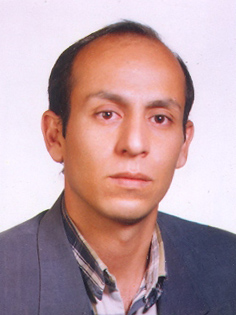 استاد دانشکده دامپزشکی- دانشگاه تهرانغلامرضا نیکبخت بروجنیمیکروبیولوژی و ایمونولوژیتلفن دفتر:  +98 (21)پست الکترونیکی: nikbakht@ut.ac.irتحصیلاتPh.D ,1380,میکروبیولوژی,دانشگاه تهران
دکتری عمومی,1370,دامپزشکی,دانشگاه تهران
زمینههای تخصصیو حرفهایسوابق کاري و فعالیت های اجرایینماینده هیات اجرائی  جذب اعضای هیات علمی دانشگاه تهران-(1400-1402)
استاد مشاور انجمن علمی بیوتکنولوژی-(از 1400)
نماینده هیات اجرایی جذب اعضای هیات علمی-گروه میکروبیولوژی و ایمونولوژی-(1396-1398)
عضویت کمسیون تخصصی دامپزشکی هیات ممیزه-(1394-1396)
عضو اصلی کمیته تخصصی امور آزمایشگاه ها-(1394-1397)
دبیر کمیته علمی تخصصی ایمونولوژی دامپزشکی-(1393-1393)
عضو هیئت تحریریه مجله دامپزشکی و آزمایشگاه-(1392-1395)
عضو هیئت ممیزه کمسیون تخصصی دامپزشکی-(1392-1394)
مدیریت گروه میکروبیولوژی-(1390-1393)
فعالیت های علمیمقالات- تحلیل مقایسه ای ژنوم کروناویروسهای بیماریزای انسان و دام. رجائی ترانه, نیکبخت بروجنی غلامرضا,  فاطمه فروتن, مهرزادسلاکجانی جلیل, هوشمند پویا (1402)., مجله تحقیقات دامپزشکی, 78(1).

- تالاب میقان استان مرکزی، مرکز ورود ویروس آنفلوآنزای فوق حاد پرندگانH5، ایران، 1395. مطهر مینو, کیوانفر هادی, شوشتری پور محمره عبدالحمید, فلاح مهرابادی محمد حسین, نیکبخت بروجنی غلامرضا (1401)., تازه ها در میکروب شناسی دامپزشکی, 5(2).

- ارزیابی تنوع ژنتیکی در جوجهگوشتی نژاد راس 308 با استفاده از نشانگر ریزماهواره LEI0258. وطنخواه افرا, نیکبخت بروجنی غلامرضا, اسماعیل نژاد عاطفه, میرزایی پریسا (1401)., مجله تحقیقات دامپزشکی, 77(3).

- Molecular characterization of canine and feline kobuvirus infections in Iran. Aftab Ghazal, Arfaee Farnoosh, Akhtardanesh Baharak, Nikbakht Brujeni Gholamreza (2022)., Veterinary Research Forum, 13(3).

- The arrival of highly pathogenic avian influenza viruses H5N8 in Iran through two windows, 2016. Motahhar Minoo, Keivanfar Hadi, Shoushtari Abdolhamid, Fallah Mehrabadi Mohammad Hossein, Nikbakht Brujeni Gholamreza (2022)., VIRUS GENES, online(online).

- Major Histocompatibility Complex as Marker Assisted Selection for Breeding Immunocompetent Animal. Nikbakht Brujeni Gholamreza, Houshmand Pouya, Esmailnejad Atefeh, Abasabadi Fatemeh (2022)., Iranian Journal of Veterinary Medicine, 16(3).

- Measurement of ANP, BNP and endothelin-1 concentrations in jumping horses with heart valvular regurgitation and their correlation with the dimensions of heart structures. Sadeghian Chaleshtori Sirous, Mokhber Dezfouli Mohamad Reza, Naji zadeh Mohammad hasan, Nikbakht Brujeni Gholamreza (2022)., EQUINE VETERINARY EDUCATION, 1(1).

- Identification of Cytotoxic T lymphocyte (CTL) Epitope and design of an immunogenic multi-epitope of Bovine Ephemeral Fever Virus (BEFV) Glycoprotein G for Vaccine Development. Mollazadeh Shima, Bakhshesh Mehran, Keivanfar Hadi, Nikbakht Brujeni Gholamreza (2022)., RESEARCH IN VETERINARY SCIENCE, 144(2022), 18-26.

- Epitope Identification in BEFV N protein for Detecting Effective Points. Mollazadeh Shima, Keivanfar Hadi, Bakhshesh Mehran, Nikbakht Brujeni Gholamreza (2022)., Journal of Fasa University of Medical Sciences, 12(1), 79-87.

- ارزیابی بیان ژن‌های مربوط به کلاژن‌های تیپ 1 و 3 در زخم باز التیام یافته اندام حرکتی اسب با استفاده از سلول‌های بنیادی خودی مشتق از بافت چربی و مقایسه آن با سلول‌های بنیادی مشتق از مغز استخوان. ملکشاهی نژاد محمد مهدی, قمصری سیدمهدی, دهقان محمدمهدی, نیکبخت بروجنی غلامرضا, ایزدی سیدصدرا (1400)., مجله تحقیقات دامپزشکی, 76(4), 450-458.

- Novel Insights into Infection and Immunity. Nikbakht Brujeni Gholamreza (2022)., Iranian Journal of Veterinary Medicine, 16(2).

- Real Time Detection of Different Variant Strains of Infectious Bronchitis Virus in Trachea, Lung and Kidney of Infected Broiler Chickens. Hajijafari Anaraki Mozafar, Sheikhi Nariman, Haghbin Nazarpak Hadi, Nikbakht Brujeni Gholamreza (2022)., Iranian Journal of Veterinary Medicine, 16(1).

- ارزیابی اثرات ویتامین 3D فعال بر میزان بیان ژنهای پپتیدهای ضدمیکروبی در پنومونی تجربی گوسالهها. اصغرپور پریسا, افتخاری زهره, نادعلیان محمدقلی, نیکبخت بروجنی غلامرضا, مخبردزفولی محمدرضا (1400)., آسیب شناسی درمانگاهی دامپزشکی, 15(3).

- Effects of dietary turmeric (Curcuma longa) on innate and acquired immune responses in broiler chicken. Khodadadi Meysam, Sheikhi Nariman, Haghbin Nazarpak Hadi, Nikbakht Brujeni Gholamreza (2021)., Veterinary and Animal Science, 14(online), 100213.

- Pasteurella multocida PlpE Protein Polytope as a Potential Subunit Vaccine Candidate. Mostaan Saied, Ghasemzadeh Abbas, Asadi Karam Mohammad Reza, Ehsani Parastoo, Sardari Soroush, Shokrgozar Mohammad Ali, Abolhassani Mohsen, Nikbakht Brujeni Gholamreza (2021)., VECTOR-BORNE AND ZOONOTIC DISEASES, 21(11), 870-874.

- ارزیابی اثرات ویتامین D3 فعال بر میزان بیان ژنهای پپتیدهای ضدمیکروبی در پنومونی تجربی گوسالهها. اصغرپور پریسا, افتخاری زهره, نادعلیان محمدقلی, نیکبخت بروجنی غلامرضا, مخبردزفولی محمدرضا (1400)., آسیب شناسی درمانگاهی دامپزشکی, 15(3).

- بررسی پاسخهای ایمنی ذاتی جوجه گوشتی به واکسن نیوکاسل. میرزایی پریسا, نیکبخت بروجنی غلامرضا,  احمد نازک تبار, وطنخواه افرا (1400)., پاتوبیولوژی مقایسه ای, 18(2).

- Surveillance of Highly Pathogenic Avian Influenza Viruses (H5Nx Subtypes) in Wild Birds in Iran, 2014-2019. Marashi Mahmood,  Nariman Sheikhi,  H Modirrousta, Nikbakht Brujeni Gholamreza, Vasfi Marandi Mahdi, Fereidouni Saeed (2021)., ARCHIVES OF RAZI INSTITUTE, 76(3), 487-498.

- طراحی و تولید نانوذره آهن سوپرپارامغناطیس جهت هدایت مغناطیسی سلولهای بنیادی مزانشیمی. قاسمی ستاره, دهقان محمدمهدی, نیکبخت بروجنی غلامرضا, مرجانمهر سیدحسین, وجهی علیرضا, مخبردزفولی محمدرضا, خوئی سپیده, جباری فخر معصومه, کریمی محمدرضا (1400)., مجله تحقیقات دامپزشکی, 76(2).

- Evaluation of High Resolution Melting (HRM) Analysis for Meat Species Identification of Raw and Cooked Meat. Gholamnezhad Peyman, Ahari Hamed, Nikbakht Brujeni Gholamreza, Anvar Seyed Amir Ali,  Abbasali Motalebi (2021)., Separations, 8(8), 116.

- طراحی واکسن پلی اپی توپی سلول های B و T ضد سویه های باکتری هموفیلوس: با رویکرد بیوانفورماتیکی. نیکبخت بروجنی غلامرضا, عباس آبادی فاطمه, عبیری رامین, الوندی امیرهوشنگ, سالاری فرهاد (1400)., مجله تحقیقات دامپزشکی, 76(1).

- معرفی پیشگامان مبارزه با بیماریهای مشترک در ایران- دکتر تاجبخش.  علی اوسط حسینی, نیکبخت بروجنی غلامرضا (1400)., زئونوز-نشریه انجمن دامپزشکی ایران, 12(1).

- Real-time PCR High-resolution Melting Analysis for the Species Identification of Meat Products: Focusing on Food Safety and Detection of Meat Adulterations. Gholamnezhad Peyman, Ahari Hamed, Nikbakht Brujeni Gholamreza, Anvar Seyed Amir Ali,  Abbas Ali Motalebi (2021)., Thrita, In Press(In Press).

- همبستگی تنش با پاسخ‌های فاز حاد و ایمنی هومورال در طیور گوشتی. جانمحمدی آرش, شیخی نریمان, حقبین نظرپاک هادی, نیکبخت بروجنی غلامرضا (1399)., تحقیقات تولیدات دامی, 9(4), 23-31.

- بررسی غلظت پلاسمایی پپتید ناتریورتیک دهلیزی در اسب‌های مبتلا به پس‌زدگی دریچه ریوی قلب. ناجی زاده محمدحسن, مخبردزفولی محمدرضا, صادقیان چالشتری سیروس, نیکبخت بروجنی غلامرضا, وجهی علیرضا, جباری فخر معصومه, مهرآرا محمدرضا, شاد حسین (1399)., آسیب شناسی درمانگاهی دامپزشکی, 14(55).

- In silico Analysis of Pasteurella multocida PlpE Protein Epitopes As Novel Subunit Vaccine Candidates. Mostaan Saied, Ghasemzadeh Abbas, Ehsani Parastoo, Sardari Soroush, Shokegozar Mohammad, Abolhasani Mohsen, Nikbakht Brujeni Gholamreza (2021)., IRANIAN BIOMEDICAL JOURNAL, 25(1), 41-46.

- بررسی آریتمیهای قلبی حین ورزش در اسبهای پرشی. مخبردزفولی محمدرضا, جاهد داشلی برون امید, توانایی منش حمید, نیکبخت بروجنی غلامرضا (1399)., مجله تحقیقات دامپزشکی, 75(4).

- In silico prediction of linear B-cell epitopes for S1 protein of two Iranian 793/B isolates and their changes after 90 serial passaging. Salarpou Arezoo, Toroghy Reza, Nikbakht Brujeni Gholamreza, Momayez Reza (2020)., Veterinary Research Forum, 11(4), 365-370.

- بررسی غلظت پلاسمایی پپتید ناتریورتیک دهلیزی در اسبهای مبتلا به پسزدگی دریچه ریوی قلب. ناجی زاده محمدحسن, مخبردزفولی محمدرضا, صادقیان چالشتری سیروس, نیکبخت بروجنی غلامرضا, وجهی علیرضا, جباری فخر معصومه, مهرآرا محمدرضا, شاد حسین (1399)., آسیب شناسی درمانگاهی دامپزشکی, 14(3).

- بررسی ارتباط آللهای ژن DLA- DRB1 و درماتیت آتوپیک در سگ. بزرگپناه شادی, جمشیدی شهرام, واحدی سیدمیلاد, لنکرانی مهاجر لیلا, نیکبخت بروجنی غلامرضا (1399)., مجله تحقیقات دامپزشکی, 75(3), 390-398.

- Effects of 1, 25-dihydroxy vitamin D3 on clinical symptoms, pro-inflammatory and inflammatory cytokines in calves with experimental pneumonia. Asgharpour Parisa, Mokhber Dezfouli Mohamad Reza,  Mohammad Gholi Nadealian, Eftekhari Zohreh, Nikbakht Brujeni Gholamreza (2020)., RESEARCH IN VETERINARY SCIENCE, 132(132), 186-193.

- Pasteurella multocida Vaccine Candidates: A Systematic Review. Mostaan Saied, Ghasemzadeh Abbas,  Soroush Sardari, Shokrgozar Mohamad Ali, Nikbakht Brujeni Gholamreza, Abolhassani Mohsen, Ehsani Parastoo, Asadi Karam Mohamadreza (2020)., Avicenna Journal of Medical Biochemistry, 12(3), 140-147.

- معرفی پیشگامان مبارزه با بیماریهای مشترک در ایران.  علی اوسط حسینی, نیکبخت بروجنی غلامرضا (1399)., زئونوز-نشریه انجمن دامپزشکی ایران, 11(1).

- Pasteurella multocida Vaccine Candidates: A Systematic Review.. Mostaan Saied, Ghasemzadeh Abbas, Sardari Soroush, Shokrgozar Mohammadali, Nikbakht Brujeni Gholamreza, Abolhassani Mohsen, Ehsani Parastoo, Asadi Karam Mohamadreza (2020)., Avicenna Journal of Medical Biochemistry, 12(3).

- Molecular characterization of infectious bronchitis virus based on RNA‐dependent RNA polymerase gene. Hajijafari Anaraki Mozafar,  Nariman Sheikhi, Haghbin Nazarpak Hadi, Nikbakht Brujeni Gholamreza (2020)., MICROBIOLOGY AND IMMUNOLOGY, 64(8), 556-562.

- Comparison of cattle BoLA-DRB3 typing by PCR-RFLP, direct sequencing, and high-resolution DNA melting curve analysis. الخفاجی آلا, Alkaragoly Hassan, Nikbakht Brujeni Gholamreza (2020)., Veterinary Research Forum, 11(1), 21-26.

- Effects of vaccination on acute-phase protein response in broiler chicken. Sheikhi Nariman, Haghbin Nazarpak Hadi, Janmohammadi Arash, Nikbakht Brujeni Gholamreza (2020)., PLoS One, 15(2), e0229009.

- PlpE epitopes of Pasteurella multocida fusion protein as novel subunit vaccine candidates. Mostaan Saied, Ghasemzadeh Abbas, Ehsani Parastoo,  Soroush Sardari, Shokrgozhar Mohammad Ali, Abolhassani Mohsen, Nikbakht Brujeni Gholamreza (2020)., Advanced Biomedical Research, 9(1), 43.

- شناسایی سویه های وحشی برونشیت عفونی طیور در گله های واکسینه در استان مازندران. آقاجانی میر سید مصطفی,  نریمان شیخی, حق بین نظرپاک هادی, نیکبخت بروجنی غلامرضا (1398)., پاتوبیولوژی مقایسه ای, 3(3), 2911-2918.

- Association between DLA-DRB1.2 allelic diversity and development of mammary gland tumors in dogs. Vahedi Milad, Nikbakht Brujeni Gholamreza, Jamshidi Shahram, Lankarani Leila, Alimi Nika sadat, Esmailnejad Atefeh (2019)., ACTA VETERINARIA SCANDINAVICA, 61(1).

- Localization of Staphylococcus inside the vacuole of Candida albicans by immunodetection and FISH. Tavakolian Atefeh, Hydari Samira, Siavashi Farideh, Nikbakht Brujeni Gholamreza, Sarrafnejad Abdolfattah, Eftekhari Freshteh, Khormali Mahmood (2019)., INFECTION GENETICS AND EVOLUTION, 75(4), 104014.

- Identification of the amino acids in the Major Histocompatibility Complex class II region of Scottish Blackface sheep that are associated with resistance to nematode infection. Stear Abigail, Alsagher .Ali, Nikbakht Brujeni Gholamreza, Buitkamp Johannes, Donskow Katarzyna, Fairlie-Clarke Karen, Groth David, MdIsa Mahiza,  Michel J Stear (2019)., INTERNATIONAL JOURNAL FOR PARASITOLOGY, 49(10), 797-804.

- Clinical and paraclinical changes in experimental colisepticemia in neonatal calves. Mokhber Dezfouli Mohamad Reza, Lotfollahzadeh Samad, Haydary Surshejani Masumeh, Nikbakht Brujeni Gholamreza (2019)., Journal of Istanbul Veterınary Scıences, 3(2).

- Evaluation of humoral immune responses to enterotropic lentogenic VG/GA vaccine of Newcastle disease in commercial turkey poults (Meleagris gallopavo). Nikbakht Brujeni Gholamreza, Hassanzadeh Mohammad, Al-karagoly Hassan, Toloei Tohid, Esmailnejad Atefeh (2019)., ACTA VETERINARIA SCANDINAVICA, 61(1).

- تعیین ژنوتیپ‌هایDRB3 از مجتمع عمده پذیرش بافتی  گاومیش  با روش تحلیل دقیق دمای شکافت. نیکبخت بروجنی غلامرضا, الخفاجی آلا, گلاب دار سالار (1398)., مجله دامپزشکی ایران, 15(1).

- مطالعه ایمونوبیوانفورماتیک پروتئین اتوترانزپورتر پادگن 43 اشریشیاکلی انتروتوکسیژنیک جدا شده از گوساله. قربانپور ریحانه, نیکبخت بروجنی غلامرضا, جلالی سید امیرحسین (1398)., مجله تحقیقات دامپزشکی, 74(1).

- Association of            MHC            class            II            haplotypes with reduced faecal nematode egg count and IgA activity in British Texel sheep. Alsagher Ali, Morphy Lisa, Stear Abigail, Fairlie Clarke Karen, Nikbakht Brujeni Gholamreza, Donskow Lysoniewska Katarzyna, Groth David, Buitkamp Johannes, Stear Michael (2019)., PARASITE IMMUNOLOGY, 41(7), 1-7.

- Molecular characterization of enterotoxigenic Escherichia coli isolated from neonatal calves diarrhea. Yadegari Zahra, Nikbakht Brujeni Gholamreza, Ghorbanpoor Reyhaneh, Mosakhani Farhad, Lotfollahzadeh Samad (2019)., Veterinary Research Forum, 10(1).

- Evaluation of a new lymphocyte proliferation assay based on cyclic voltammetry; an alternative method. Nikbakht Mohammad, Pakbin Babak, Nikbakht Brujeni Gholamreza (2019)., Scientific Reports, 9(1).

- BOX-PCR fingerprinting for molecular typing of Salmonella enterica subsp. enterica serovar Enteritidis strains originated from humans, dairy cattle, and broiler chickens.  عباسعلی شیرودی, Jamshidian Mahmoud, Zahraei Salehi Taghi, Nikbakht Brujeni Gholamreza, Amini Kiumars (2019)., Comparative Clinical Pathology, 28(3), 679-683.

- Production of a Human Recombinant Polyclonal Fab Antivenom against Iranian Viper Echis carinatus. Motedayen Mohammad Hasan, Nikbakht Brujeni Gholamreza, Rasaee Mohammadjavad, Zare Zahra, خراسانی ابوالفضل, Eizadi Hamid, Ranjbar Mohammd Mahdi, Azimi Mohammad, Esmaeilzad Majid (2018)., ARCHIVES OF RAZI INSTITUTE, 73(4).

- MHC IIB Genetic Diversity and its Association With Humoral Immune Responses in Commercial Turkey. Alkaragoly Hassan, Nikbakht Brujeni Gholamreza,  عاطفه اسماعیل نژاد, Hassanzadeh Mohammad, Toloei Tohid (2018)., Iranian Journal of Veterinary Medicine, 12(4), 347-356.

- ساخت پروتئین نوترکیب FanC اشریشیا کلی انتروتوکسیژنیک مرتیط با اسهال گوساله. طباطبایی سعید, نیکبخت بروجنی غلامرضا, تبیانیان مجید, ال آلو خلیل, جلالی سید امیرحسین (1397)., JOURNAL OF VETERINARY RESEARCH, 73(2), 251-257.

- تمییز آللهای MHC سگ (D L A -DRB1) با روش تحلیل دقیق دمای شکافت DNA. واحدی سید میلاد, جمشیدی شهرام, لنکرانی مهاجر لیلا, نیکبخت بروجنی غلامرضا (1397)., JOURNAL OF VETERINARY RESEARCH, 73(1), 93-100.

- Passive protective effect of anti-K99 antibodies against enterotoxigenic E.coli infection in neonatal calves. Al-alo Khalil, Nikbakht Brujeni Gholamreza, Lotfollahzadeh Samad, Mosakhani Farhad, Gharebaghy Adel (2018)., Iranian Journal of Veterinary Medicine, 12(2), 97-106.

- Protection against neonatal enteric colibacillosis employing E. Coli-derived outer membrane vesicles in formulation and without vitamin D3. Beikzadeh Babak, Nikbakht Brujeni Gholamreza (2018)., BMC RESEARCH NOTES, 11(1), 1-8.

- Detection of a new canine parvovirus mutant in Iran. Nikbakht Brujeni Gholamreza, Jamshidi Shahram, Mohyedin Shahabedin (2018)., Iranian Journal of Veterinary Medicine, 12(1), 97-107.

- Detection and characterization of circovirus in canary flocks.  نریمان شیخی, Charkhkar Saeed, Sheykhi Abdulmajid, Nikbakht Brujeni Gholamreza (2018)., AVIAN DISEASES, online(online), online.

- Correlation between neonatal calf diarrhea and the level of maternally derived antibodies. Al-alo Khalil, Nikbakht Brujeni Gholamreza, Lotfollahzadeh Samad, Mosakhani Farhad, Gharabaghi Adel (2018)., Iranian Journal of Veterinary Research, 62(1), 8 -3.

- Analysis of variations, structures, and phylogenic characteristics of bovine leukocyte antigen DRB3 exon2. Ranjbar Mohammad, Ataei Mohammad, Nikbakht Brujeni Gholamreza, Golabdar Salar (2017)., ARCHIVES OF RAZI INSTITUTE, 72(3), 147-157.

- جداسازی وزیکول‎های ترشحی غشاء خارجی باکتری اشرشیاکلی با استفاده از فیلتراسیون با جریان مماسی. بیک زاده بابک, نیکبخت بروجنی غلامرضا, افتخاری زهره, عرفان منش احمد (1396)., مجله علوم پزشکی رازی, 24(157), 8-14.

- بررسی شیوع مهمترین سروگروپ های اشریشیا کلی انتروتوکسیژنیک و فیمبریه f5 در گوساله های اسهالی زیر 5 روز در استان البرز و قزوین. قره باغی عادل, لطف اله زاده صمد, مخبردزفولی محمدرضا, موسی خانی فرهاد, یادگاری زهرا, نیکبخت بروجنی غلامرضا (1396).,  بیوپاتولوژی مقایسه ای ایران, 1(4).

- LEI0258 microsatellite variability and its association with humoral and cell mediated immune responses in broiler chickens. Esmailnejad Atefeh, Nikbakht Brujeni Gholamreza,  مریم بادوام (2017)., MOLECULAR IMMUNOLOGY, 90(90), 22-26.

- تعیین آنکسین A1,2 در سرم گوساله های مبتلا به پنومونی تجربی با باکتری پاستورلا مولتیسیدا. مخبردزفولی محمدرضا, دوستی مسعود, لطف اله زاده صمد, افتخاری زهره, نیکبخت بروجنی غلامرضا (1396)., مجله تحقیقات دامپزشکی, 72(2).

- بررسی فراوانی آلل های HLA-DRB1، DQB در بیماران مبتلا به سل قومیت سیستانی در مقایسه با افراد کنترل سالم. بنی عقیل صادق, نیکبخت بروجنی غلامرضا, تاج بخش حسن,  عاطفه اسماعیل نژاد, امیر زرگر علی اکبر (1396)., مجله دانشکده پزشکی دانشگاه علوم پزشکی تهران, 75(3), 172-178.

- TURKEY HUMORAL AND CELL-MEDIATED IMMUNE RESPONSES TO A NEWCASTLE VISCEROTROPIC VACCINE AND ITS ASSOCIATION WITH MAJOR HISTOCOMPATIBILITY COMPLEX. Alkaragoly Hassan, Nikbakht Brujeni Gholamreza, Hassanzadeh Mohammad, Toloei Tohid (2017)., Bulgarian Journal of Veterinary Medicine, online(online), online.

- بررسی تغییرات علائم بالینی پس از درمان در گوسال ههای مبتلا به سپت یسمی تجربی با اشریشیاکلی. مخبردزفولی محمدرضا, لطف اله زاده صمد, حیدری سورشجانی معصومه, دهقان محمدمهدی, نیکبخت بروجنی غلامرضا, افتخاری زهره, توانایی منش حمید, صادقیان چالشتری سیروس, جانی میثم, عرب یارمحمدی مهدی (1396)., مجله تحقیقات دامپزشکی, 72(1).

- Efficacy of Echinacea purpurea and protexin on systemic and mucosal immune response to Newcastle diseases virus vaccination (VG/GA strain) in commercial turkey poults. Toloei Tohid, Hassanzadeh Mohammad, Nikbakht Brujeni Gholamreza, Alkaragoly Hassan, Rezaei Far Arya, Ghahri Hassan (2017)., Iranian Journal of Veterinary Medicine, 11(1), 85-95.

- ALLELIC POLYMORPHISM OF INSULIN-LIKE GROWTH FACTOR I GENE AND ITS ASSOCIATION WITH PRODUCTION TRAITS IN NATIVE CHICKENS. Esmailnejad Atefeh, Nikbakht Brujeni Gholamreza (2017)., Bulgarian Journal of Veterinary Medicine, online(online), online.

- Translational efficiency of BVDV IRES and EMCV IRES for T7 RNA polymerase driven cytoplasmic expression in mammalian cell lines. Ghasemi Fatemeh, Madadgar Omid,  فرزین روحوند, Rasekhian Mahsa, Etemadzadeh Mohammad Hossein, Nikbakht Brujeni Gholamreza, Ghalyanchilangeroudi Arash, آزادمنش کیهان (2017)., MOLECULAR BIOLOGY, 51(2), 283-292.

- مطالعه تنوع ژنی مجتمع سازگاری نسجی و ارتباط آن با ژن فاکتور رشد شبه انسولینی 1 در طیور بومی خراسان.  عاطفه اسماعیل نژاد, نیکبخت بروجنی غلامرضا (1395)., مجله تحقیقات دامپزشکی, 71(4), 481-489.

- The genetic architecture of the MHC class II region in British Texel sheep. Alsagher O. A. Ali, Stear Abigail, Fairlie-clarke Karen, Nikbakht Brujeni Gholamreza, Md Isa Mahiza, Bin Salisi Shahrom, Donskow Katarzyna, Groth David, Buitkamp Johannes, Stear Michael (2016)., IMMUNOGENETICS, 69(3), 157-163.

- ژنوتایپینگ سویه های سالمونلا انتریکا سرووار انتریتیدیس جدا شده از انسان و حیوانات با روش REP-PCR.  عباسعلی شیرودی, جمشیدیان محمود, زهرائی صالحی تقی, نیکبخت بروجنی غلامرضا, امینی کیومرث (1395)., پژوهش در پزشکی, 40(2), 79-85.

- مطالعه تنوع ژن BuLA-DRB3 در گاومیش رودخانه ای خوزستان. رنجبر محمد مهدی, نیکبخت بروجنی غلامرضا,  علیرضا قدردان مشهدی, دباغیان مهران (1395)., مجله تحقیقات دامپزشکی, 71(1), 33-40.

- Development of anti-Helicobacter pylori immunoglobulins Y (IgYs) in quail. Najdi Saiid, Nikbakht Brujeni Gholamreza,  Nariman Sheikhi, Charkhkar Saeed (2016)., Iranian Journal of Veterinary Research, 17(2), 106-110.

- Mechanisms of resistance to fluconazole in Candida albicans clinical isolates from Iranian HIV-infected patients with oropharyngeal candidiasis. Salari Samira, Khosravi Alireza, Mousavi Seyyed Amin Ayatollahi, Nikbakht Brujeni Gholamreza (2016)., JOURNAL DE MYCOLOGIE MEDICALE, 26(1), 35-41.

- Association of BoLA-DRB3.2 Alleles with BLV Infection Profiles (Persistent Lymphocytosis/Lymphosarcoma) and Lymphocyte Subsets in Iranian Holstein Cattle. Nikbakht Brujeni Gholamreza, Ghorbanpour Reyhaneh, Esmailnejad Atefeh (2016)., BIOCHEMICAL GENETICS, 54(2), 194-207.

- ثرات آسیب ناشی از ایسکمی پرفیوژن مجدد بر روی بیان ژنی برخی ایزو فرمهای سیتوکروم  P450در کبد موش صحرایی. جمشیدیان جواد, عرب حسینعلی, نیکبخت بروجنی غلامرضا, ساسانی فرهنگ, افخمی امیر (1394)., مجله دامپزشکی ایران, 11(3), 17-26.

- ارتباط مجتمع عمده پذیرش بافتی طیور با پاسخ پادتن به واکسن. نیکبخت بروجنی غلامرضا, اسدی اسماعیل, خازنی ندا (1394)., مجله تحقیقات دامپزشکی, 70(2), 163-170.

- Survey of Omp19 immunogenicity against Brucella abortus and Brucella melitensis: influence of nanoparticulation versus traditional immunization. Abkar Morteza,  عباس لطفی, امانی جعفر, اسکندری خدیجه, Fasihi Mehdi, Salimian Jafar, Nikbakht Brujeni Gholamreza, Alamian Saeed, Kamali Mahdi, Koushki Hamid (2015)., VETERINARY RESEARCH COMMUNICATIONS, online(online), online.

- Subcutaneous immunization with a novel immunogenic candidate (urease) confers protection against Brucella abortus and Brucella melitensis infections . Abkar Morteza,  Jafar Amani,  Abbas Lotfi, Nikbakht Brujeni Gholamreza, Alamian Saiid, Kamali Mehdi (2015)., APMIS, 123(8), 667-675.

- بررسی تفکیک ژنی مجتمع عمده پذیرش بافتی با استفاده از نشانگر ریزماهواره LEI0258 در طیور بومی و تجاری. اسماعیل نژاد عاطفه, نیکبخت بروجنی غلامرضا, خازنی اسکویی ندا, امینی فرهاد (1394)., مجله تحقیقات دامپزشکی, 70(1), 101-107.

- Chicken major histocompatibility complex polymorphism and its association with production traits. Nikbakht Brujeni Gholamreza, Esmailnejad Atefeh (2015)., IMMUNOGENETICS, 67(4), 247-252.

- بررسی ایمونوانفورماتیکی پروتئین تروپومیوزین کنه بوافیلوس. مهدی رنجبر محمد, نبیان صدیقه, طاهری محمد, نیکبخت بروجنی غلامرضا, نیک پی علی (1393)., مجله تحقیقات دامپزشکی, 69(4), 235-245.

- Design of a chimeric DNA Vaccine against Brucella sp. Abkar Morteza, Lotfi A.s., Amani Jafar, Ghorashi Abbas, Nikbakht Brujeni Gholamreza, Kamali Mohammad (2014)., MINERVA BIOTECNOLOGICA, 26(4), 223-233.

- Shirazi thyme (Zataria multiflora Boiss) and Rosemary (Rosmarinus officinalis) essential oils repress expression of sagA, a streptolysin S-related gene in Streptococcus iniae. Soltani Mahdi, قدرت نما مریم, Ebrahimzadeh Mousavi Hoseinali, Nikbakht Brujeni Gholamreza, Mohamadian Samira,  مهرداد قاسمی (2014)., AQUACULTURE, 430(430), 248-252.

- Molecular characterization of chicken class II transactivator gene. Nikbakht Brujeni Gholamreza, Khosravi Mohammad (2014)., IMMUNOGENETICS, 67(1), 39-49.

- The onset of stress response in rainbow trout Oncorhynchus mykiss embryos subjected to density and handling. Ghaedi Gholamreza, Falahatkar Bahram, Yavari Vahid, Sheybani Mohammad Taghi, Nikbakht Brujeni Gholamreza (2014)., FISH PHYSIOLOGY AND BIOCHEMISTRY, 41(2), 485-493.

- Evaluation of Presence of MHC Class II Susceptible and Resistant Alleles to Oncovirus in Seropositive and Seronegative Holstein- Frisian Dairy Cattle in Iran. Lotfollahzadeh Samad, Nikbakht Brujeni Gholamreza, Atyabi Nahid, محمدی وحید (2014)., Austin Journal of Clinical Medicine, 1(4), 3-1.

- Microbiological and Chemical Properties of Siahmazgi Cheese, an Iranian Artisanal Cheese: Isolation and Identification of Dominant Lactic Acid Bacteria. Partovi Razieh, Gandomi Hassan, Akhondzadeh Basti Afshin, Noori Negin, Nikbakht Brujeni Gholamreza,  مینا کارگزاری (2014)., JOURNAL OF FOOD PROCESSING AND PRESERVATION, online(online), n/a-n/a.

- مطالعه کاتپسین های مرتبط با هضم هموگلوبین و ویتلین در نوزاد کنه ری پی سفالوس آنولاتوس به روش زایموگرافی یک بعدی و دو بعدی. طاهری محمد مهدی, نبیان صدیقه, نیکبخت بروجنی غلامرضا, یوسفی پرستو (1393)., JOURNAL OF VETERINARY RESEARCH UNIVERSITY OF TEHRAN BILINGUAL, 1(69), 25-31.

- استخراج DNAمادری و جنینی از تخم مرغ جهت  تعیین ژنوتیپ های ریزماهواره. اسکویی ندا, اسماعیل نژاد عاطفه, نیکبخت بروجنی غلامرضا, اسدی بهروز (1393)., فصلنامه ژنتیک در هزاره سوم, 12(1), 3420-3426.

- Immune responses to oral and IM administration of M2e-Hsp70 construct. Assadian Farzaneh, Nikbakht Brujeni Gholamreza, نیازی سیاوش, farahani Reza,  منیره جهان تیغ (2014)., VETERINARY RESEARCH COMMUNICATIONS, 38(2), 157-163.

- seroprevalence of bovine viral diarrhoea virus, bovine herpesvirus 1 and bovine leukemia virus in iranian cattle and associations among studied agents. Nikbakht Brujeni Gholamreza, Tabatabaei Saeed, Lotfollahzadeh Samad, Nayeri Fasaei Bahar, Bahonar Ali Reza, Khormali Mahmood (2014)., JOURNAL OF APPLIED ANIMAL RESEARCH, 80(10), 1-4.

- The influence of genetic background versus commercial breeding programs on chicken immunocompetence. امام سید مهدی, Mehrabani Yganeh Hasan,  ندا برجسته, Nikbakht Brujeni Gholamreza, Thompson Kathleen, Charkhkar Saeid, Mallard Bonnie (2014)., Poultry Science, 93(1), 77-84.

- Diagnosis of Mesobuthus eupeus envenomation by skin test: Reverse passive Arthus reaction. Khobdel Mahdi, Nikbakht Brujeni Gholamreza, Zahraei Salehi Taghi, Khosravi Mohammad, Sasani Farhangh, Bokaie Saied, Koochakzadeh Ali, Zamani Ahmadmahmudi Mohammad, Akbari Ali (2014)., TOXICON, 77(77), 133-140.

- Localization of H.pylori within the Vacuole of Candida Yeast by Direct Immunofluorescence Technique. Saniee Parastoo, Siavashi Farideh, Nikbakht Brujeni Gholamreza, Khormali Mahmood, Sarrafnejad Abdolfattah, Malekzadeh Reza (2013)., Archives of Iranian Medicine, 16(12), 705-710.

- Detection of gene expression and sequence analysis of chicken class II trans activator (CIITA). Khosravi Mohammad, Nikbakht Brujeni Gholamreza (2013)., Iranian Journal of Veterinary Medicine, 7(4), 287-292.

- تاثیر تجویز تزریقی اریترومایسین بر جذب ایمونوگلوبولین G آغوز در گوساله های نوزاد. راسخ مهدی, مخبردزفولی محمدرضا, نوری جاوید محمد, سعادتی داریوش,  عباس حاجی آخوندی, توانایی منش حمید, نیکبخت بروجنی غلامرضا (1392)., مجله تحقیقات دامپزشکی, 68(2), 173-167.

- Whole Egg and Alevin Changes of Cortisol and Interrenal Tissue Differences in Rainbow Trout Oncorhynchus mykiss Exposed to Different Stocking Densities During Early Development. Ghaedi Gholamreza, Yavari Vahid, Falahatkar Bahram, Nikbakht Brujeni Gholamreza, Sheybani Mohammad Taghi, Salati Amir (2013)., ZOOLOGICAL SCIENCE, 30(12), 1102-1109.

- Immunodetection of Helicobacter pylori-specific proteins in oral and gastric Candida yeasts. Saniee Parastoo, Siavashi Farideh, Nikbakht Brujeni Gholamreza, Khormali Mahmood, صراف نژاد عبدالفتاح, ملکزاده رضا (2013)., Archives of Iranian Medicine, 16(11), 624-630.

- Comparison of immunochromatographic rapid test with molecular method in diagnosis of canine Parvovirus. Mohyedin Shahabedin, Jamshidi Shahram, Rafati S--, Nikbakht Brujeni Gholamreza, Malmasi Abdolali, Taslimi Y--, Akbarein H-- (2013)., Iranian Journal of Veterinary Medicine, 7(1), 57-61.

- A comparative study on the colonization of Salmonella enteritidis hilA mutant and its parent strains in laying hens. Madadi Mohammad Saeid, Hassanzadeh Mohammad, Nikbakht Brujeni Gholamreza, Bozorgmehri Fard Mohammad Hsan, شجاعی  (2013)., Iranian Journal of Veterinary Medicine, 6(4), 227-233.

- 1تاثیر فاکتور های اقلیمی  استا نهای ایرانی حاشیه خزر بر بیماری لایم بورلیوز سگ ها. حنیفه محسن, ملماسی عبدالعلی, داودی محمود, نیکبخت بروجنی غلامرضا, نبیان صدیقه, باهنر علیرضا, زهرائی صالحی تقی, رهبری صادق (1392)., مجله تحقیقات دامپزشکی, 68(1), 21-30.

- Developmental changes in Endothelin-1 and Endothelin type A receptor expression in the lungs of chickens (Broiler versus layer). Shahgholian Touraj, تشفام Masoud Tashfam, Asadian Pyman, حسن پور حسین, Nikbakht Brujeni Gholamreza (2013)., Iranian Journal of Veterinary Medicine, 6(4), 241-248.

- Variation in colostral immunoglobulin G concentration in fat tailed sheep and evaluation of methods for estimation of colostral immunoglobulin content. Tabatabaei Saeid, Nikbakht Brujeni Gholamreza, Vatankhah Mahmood,  Hamid Sharifi, Alidadi Nasser (2013)., ACTA VETERINARIA BRNO, 82(3), 271-275.

- LEI0258 Microsatellite Variability in Khorasan Marandi and Arian Chickens. Nikbakht Brujeni Gholamreza,  عاطفه اسماعیل نژاد,  ندا برجسته (2013)., BIOCHEMICAL GENETICS, -(---), -.

- شناسایی چندشکلی آلل های  اگزون دو از ژن BoLA-DRB3 در جمعیت گاوهای هلشتاین ایران. نیکبخت بروجنی غلامرضا,  محمد مهدی رنجبر,  فاطمه قاسمی,  فرزانه اسدیان (1391)., تولیدات دامی, 1(2), 33-41.

- اثر هیدروکلراید لوامیزوا آشامیدنی بر پاسخ های ایمنی سلولی و هومورال در جوجه های گوشتی.  محمد روستایی,  محمود حقیقیان,  بهاره منصوری, نیکبخت بروجنی غلامرضا (1391)., مجله تحقیقات دامپزشکی, 67(3), 235-241.

- TP53 Intronic Mutations in Bovine Enzootic HematuriaAssociated Urinary Bladder Tumors--. Sasani Farhangh,  فرشاد باغبان, Nikbakht Brujeni Gholamreza,  م کاظمی (2012)., VETERINARY PATHOLOGY, 10.1177/0300985(010.1177/030098), -.

- Development and ELISA-based detection of anti-M2e IgY antibodies using an encoding plasmid for M2e-Hsp70 Cterminal gene--.  فرزانه اسدیان, Nikbakht Brujeni Gholamreza, Taj Bakhsh Hasan,  منیره جهان تیغ,  سیاوش نیازی شهرکی, Madadgar Omid (2012)., Iranian Journal of Veterinary Research, 6(2), 67-71.

- Evaluation of inhibitory effects of cuminum cyminum oil on the fluconazaole resistant and susceptible Candida albicans isolated from HIV patients in Iran.  Ayatolahi, شکری حجت اله,  Salari, Khosravi Alireza, Nikbakht Brujeni Gholamreza,  Farhad Katirayi (2012)., AMERICAN JOURNAL OF SCIENCE, 8(5), 54-60.

- Seroprevalence geographic distribution and risk factor analysis of Borrelia burgdorferi sensu lato in naturally exposed dogs of Iran.  Mohammad Hanifeh, Malmasi Abdolali,  A M K Virtala, Nikbakht Brujeni Gholamreza, Zahraei Salehi Taghi, Rahbari Sadegh (2012)., African Journal of Microbiology Research, 6(25), 5353-5361.

- Allelic polymorphism in the second exon of Ovar - DRB1 in fat - tailed sheep. Nikbakht Brujeni Gholamreza,  Hossein Rezaii,  Michel J Stear,  Mohammad Ali Talebi, Mahmuod Zadeh Homayoun (2012)., VETERINARY JOURNAL, 192(3), 547-549.

- Development of DNA-designed avian IgY antibodies for detection of Mycobacterium avium subsp. paratuberculosis heat shock protein 70 (Hsp70) and anti-Hsp70 antibodies in the serum of normal cattle. Nikbakht Brujeni Gholamreza,  Darosh Gharibi (2012)., BIOTECHNOLOGY AND APPLIED BIOCHEMISTRY, 167(1), 14-23.

- مطالعه تغییرات ژن P53 ( اگزون 5 و 6 در تومورهای مثانه گاو ).  فرشاد باغبان, ساسانی فرهنگ, نیکبخت بروجنی غلامرضا,  محمد کاظمی (1391)., مجله تحقیقات دامپزشکی, 67(1), 27-34.

- Different gene expression of the constitutive nitric oxidesynthase NOS-3 in bull epididymis and vas deferens.  H Hassanpour, Nikbakht Brujeni Gholamreza,  A Mohammad Zade (2012)., Comparative Clinical Pathology, 18(1), 7-11.

- Breeding for disease resistance in livestock and fish.  Micle Stear, Nikbakht Brujeni Gholamreza,  Lueis Matthews,  N Jonsson (2012)., CAB Reviews: Perspectives in Agriculture, Veterinary Science, Nutrition and Natural Resources, -(---), -.

- Prion Protein Coding Gene ( PRNP Variability in Sheep from Turkey and Iran.  Fatemeh Frootan, Nikbakht Brujeni Gholamreza,  No Ozgentürk,  C Un (2012)., BIOCHEMICAL GENETICS, 50(3-4), 277-284.

- همسان سازی تعیین توالی و بیان بخش C ترمینال پروتئین شوک حرارتی 70 ( HSP70 مایکوباکتریوم آویوم تحت گونه پاراتوبرکلوزیس ).  داریوش غریبی, نیکبخت بروجنی غلامرضا, تاج بخش حسن,  نادر مصوری,  سید امیر حسین جلالی (1390)., مجله تحقیقات دامپزشکی, 66(4), 289-298.

- تاثیر مقادیر مختلف کادمیوم بر تغییرات آسیب شناسی و بروز آپوپتوز لنفوسیت ها در بورس فابریسیوس جوجه های گوشتی  - - -.  عباس جواهری وایقان,  محمد جواد قراگزلو, نیکبخت بروجنی غلامرضا, سالاراملی جمیله, بکایی سعید,  سعید حصارکی (1390)., مجله تحقیقات دامپزشکی, 66(3), 193-201.

- Molecular evidence for bovine immunodeficiency virus infection in Iranian sheep and cattle population.  Elahe Tajbakhsh, Nikbakht Brujeni Gholamreza,  Hassan Momtaz (2011)., Comparative Clinical Pathology, 20(6), 635 - 638.

- Seroprevalence of bovine leukemia virus in some dairy farms in Iran.  Vahid Mohammadi, Atyabi Nahid, Nikbakht Brujeni Gholamreza, Lotfollahzadeh Samad,  Ehsan Mostafavi (2011)., Global Veterinaria, 7(3), 305-309.

- In vitro immunomodulatory effects of Astragalus verus Olivier. ( black milkvetch : an immunological tapestry in Kurdish ethnomedicine ). Nikbakht Brujeni Gholamreza, Taj Bakhsh Hasan,  Mehrdad Pooyanmehr,  Isaac Karimi (2011)., Comparative Clinical Pathology, -(---), -.

- تشخیص عفونت ویروسی لوسمی گاو با استفاده از روش  - - Nested - PCR. نیکبخت بروجنی غلامرضا,  سید مهدی امام,  حسین رضائی (1390)., پژوهش و سازندگی, 24(2), -.

- ارتباط توالی اسید آمینه های دخیل در عرضه آنتی ژن ( BoLA - DRB3 با حساسیت یا مقاومت به اسهال در گوساله ها. نیکبخت بروجنی غلامرضا, تاج بخش حسن, مخبردزفولی محمدرضا, زهرائی صالحی تقی,   محمد ربانی   ,   داریوش غریبی ,   سید مهدی امام,   فرزانه اسدیان ,  محمود خرمالی (1390)., مجله تحقیقات دامپزشکی, 66(1), 23-30.

- Exone 2 Ovar - DRB1 gene polymorphism in Iranian Sangasri sheep. Nikbakht Brujeni Gholamreza,  Abdoollah Derakhshande,  Reza Taleb Nia,  Reza Jamshidi (2011)., Iranian Journal of Veterinary Medicine, 5(1), 59-62.

- Development of DNA-designed avian IgY antibodies for quantitative determination of bovine interferon-gamma. Koohi Mohammad Kazem,  Jalali Sa, Nikbakht Brujeni Gholamreza (2011)., APPLIED BIOCHEMISTRY AND BIOTECHNOLOGY, 163(3), 338-345.

- Optimization of semi - quantitative RT PCR analysis for CPT I gene expression in Rainbow trout ( Oncorhynchus mykiss. Nikbakht Brujeni Gholamreza,  Mahboobi Soofiani,  Jalali S M A,  Jalali S A H (2011)., IRANIAN JOURNAL OF FISHERIES SCIENCES, 10(4), 749-752.

- Molecular epidemiology of zoonotic streptococcosis/lactococcosis in rainbow trout (Oncorhynchus mykiss) aquaculture in Iran. Haghighi Karsidani Skh, Soltani Mahdi, Nikbakht Brujeni Gholamreza, Ghasemi Mgh (2010)., Iranian Journal of Microbiology, 2(4), 198-209.

- Virulence gene profiles and intimin subtypes of Shiga toxin - producing Escherichia coli isolated from healthy and diarrhoeic calves.  Mehdi Asgari Badooei, Zahraei Salehi Taghi,  Mr Khorasgani, Taj Bakhsh Hasan, Nikbakht Brujeni Gholamreza, نادعلیان Mohammad Gholi Nadalian (2010)., VETERINARY RECORD, 167(22), 858-861.

- کاربرد DNA به عنوان ادجوانت در واکسن ( مقاله آموزشی ). نیکبخت بروجنی غلامرضا,  ریحانه قربان پور,  ندا برجسته   (1389)., فصلنامه ژنتیک در هزاره سوم, 8(3), 2112-2121.

- Molecular detection of invA and spv virulence genes in Salmonella enteritidis isolated from human and animals in Iran.  Kumarss Amini, Zahraei Salehi Taghi, Nikbakht Brujeni Gholamreza,  Reza Ranjbar,  Javid Amini,  Shahrnaz Banou Ashrafganjooei (2010)., African Journal of Microbiology Research, 4(21), 2202-2210.

- اولین بررسی بالینی وضعیت آلودگی به ویروس کمبود ایمنی گاو و یافتههای پاتولوژیک هماتولوژیک و فلوسایتومتریک در گاوهای هلشتاین ایران. تقی پوربازرگانی تقی,  محمد طلوعی, نیکبخت بروجنی غلامرضا, قراگزلو محمدجواد, بکایی سعید,  محمود خرمالی,  ندا برجسته (1389)., مجله تحقیقات دامپزشکی, 65(1), 1-11.

- Up - regulation of Endothelin - 1 and Endothelin type A receptor genes expression in the heart of broiler chickens versus layer chickens.  Hossein Hassanpour,  Masud Teshfam,  Hassan Momtazan, Nikbakht Brujeni Gholamreza,  Lohrasb Shahgholian (2010)., RESEARCH IN VETERINARY SCIENCE, 89(3), 352-357.

- Bovine immunodeficiency virus and bovine leukemia virus and their mixed infection in Iranian Holstein cattle. Nikbakht Brujeni Gholamreza, Taghi Pour Bazargani Taghi,  Suzan Nadin Davis,  Mohammad Tolooie,  N Barjesteh (2010)., Journal of Infection in Developing Countries, 4(9), 576-579.

- Molecular prevalence for Bovine immunodeficiency virus infection in Iranian cattle population.  Elahe Tajbakhsh, Nikbakht Brujeni Gholamreza,  Hassan Momtazan,  Nour Amirmozafari (2010)., African Journal of Microbiology Research, 4(12), 1199-1202.

- Passive Immune Transfer in fat - tailed sheep : Evaluation with different Methods. Nikbakht Brujeni Gholamreza,  Sarmen Shahi Jani, Alidadi Nasser,  Saeid Tabatabaei,  Hamid Sharifi,  Mehrdad Mohri (2010)., SMALL RUMINANT RESEARCH, 90(1), 146-149.

- could Helicobacter pylori play an important role in axonal type of Guillain-Barre syndrome pathogenesis.  Mojdeh Ghobadi,  Davood Ghanbarian, Nikbakht Brujeni Gholamreza, Bokaie Saied, Siavashi Farideh,  Shahryar Gharibzadeh (2010)., CLINICAL NEUROLOGY AND NEUROSURGERY, 112(3), 200-210.

- Serological and genomic detection of bovine leukemia virus in human and cattle samples. Nikbakht Brujeni Gholamreza, Rabbani Khourasgani Mohammad,  Mahdi Emam,  Elham Reza Tofighi (2010)., Iranian Journal of Veterinary Medicine, 4(4), 253-258.

- Identification of Salmonella isolated from poultry by MPCR technique and evaluation of their hsp groEL gene diversity based on the PCR - RFLP analysis.  Jafar Akbarmehr, Zahraei Salehi Taghi, Nikbakht Brujeni Gholamreza (2010)., African Journal of Microbiology Research, 4(15),  1594-1598.

- Occurrence and characterisation of enterohaemorrhagic Escherichia coli isolates from diarrhoeic calves.  Mahdi Askari Badouei, Zahraei Salehi Taghi,  Mohammad Rabbani Khorasgani, Taj Bakhsh Hasan, Nikbakht Brujeni Gholamreza (2010)., Comparative Clinical Pathology, 19(---), 295-300.

- بررسی کشتارگاهی میزان شیوع آلودگی به ویروس لوکوز آنزئوتیک گاو و اختلالات بالینی ، هماتولوژیک و فلوسایتومتریک همراه در گاوهای هلشتاین در تهران. طلوعی محمد, تقی پوربازرگانی تقی, نیکبخت بروجنی غلامرضا, خاکی زهره, بکایی سعید, اشرافی ایرج (1388)., مجله تحقیقات دامپزشکی, 64(2), 147-156.

- Immunofluorescence protein detection in western blotting. Nikbakht Brujeni Gholamreza,  M Emam (2009)., Iranian Journal of Veterinary Medicine, 3(2), 107-111.

- Characterization of IgY antibodies, developed in hens, directed against camel immunoglobulins. Nikbakht Brujeni Gholamreza,  Saeid Tabatabaei,  Mahmud Khormali,  Iraj Ashrafi (2009)., Iranian Journal of Veterinary Medicine, 3(1), 37-41.

- Evaluatio of the IgYproduction against Hsp90 of Candida albicans.  Tahere Ziglari, Khosravi Alireza, Taj Bakhsh Hasan, Asadi Farzad, Modir Sanei Mehrdad,  Hojatollah Shokri, Nikbakht Brujeni Gholamreza, Rostami Beshman Mina (2009)., JOURNAL DE MYCOLOGIE MEDICALE, 19(2), 87-93.

- بررسی حضور آنتی بادی اختصاصی ( IgG ) علیه ویروس بیماری تب خونریزی دهنده کریمه - کنگو ( CCHF ) در سرم خون گاوان شیری خراسان. لطف اله زاده صمد, نیکبخت بروجنی غلامرضا, مخبردزفولی محمدرضا,   سعید مهدوی پاک , رئوفی افشین, تاجیک پرویز,   احسان مصطفوی (1387)., مجله تحقیقات دامپزشکی, 63(5), 317 -311.

- ایجاد بیماری آنتریت نکروتیک در جوجه های گوشتی با استفاده از جدایه های Clostridium perfringens از موارد حاد بیماری در ایران. شجاعدوست بهرام, پیغمبری سیدمصطفی, تقی پوربازرگانی تقی,  محمد طلوعی, نیکبخت بروجنی غلامرضا,  محمد جواد قره گزلو, بکایی سعید,  محمود خرمالی,  ندا برجسته (1387)., مجله تحقیقات دامپزشکی, 63(3), 127-132.

- تشخیص آنتی ژن های توموری در عقده لمفاوی گاو مبتلا به لمفوسارکوم ویروسی با روش رسوب ایمنی. نیکبخت بروجنی غلامرضا, امام مهدی, برجسته ندا (1387)., مجله تحقیقات دامپزشکی, 63(3), 146-141.

- Antigenic simillarities between camel cattle and sheep immunoglobulins. Nikbakht Brujeni Gholamreza,  سعید طباطبایی,  ایرج اشرافی,  محمود خرمالی (2008)., JOURNAL OF CAMEL PRACTICE AND RESEARCH, 2(1), 15-19.

- اپیدمیولوژی هاری و حیوان گزیدگی در استان ایلام. باهنر علیرضا, بکایی سعید,  خالد خداویردی, نیکبخت بروجنی غلامرضا, راد محمدعلی (1387)., اپیدمیولوژی ایران, 4(1), 47-51.

- Semiquantitative RT - PCR analysis to assess the expression levels of iNOS in chicken macrophages. Nikbakht Brujeni Gholamreza,  Masood Teshfam,  Hossein Hassanpour (2008)., JOURNAL OF VETERINARY RESEARCH UNIVERSITY OF TEHRAN BILINGUAL, 2(1), 104-99.

- Clonal diversity of Salmonella enterica serotype Typhi isolated from patients with typhoid fever in Tehran.  A Ebadi, Ebadi Ali,  R Naghavi,  M Cresti,  M Scali,  R Vignani,  J Bigliazzi,  Mr Pourshafie,  M Saifi,  Sf Mousavi,  M Sedaghat, Nikbakht Brujeni Gholamreza,  S Rubino (2008)., SCANDINAVIAN JOURNAL OF INFECTIOUS DISEASES, 40(1), 18-23.

- ردیابی پادگن p24 ویروس لوسمی گاوی در عقده های لمفاوی گاوهای مبتلا به لکوز. نیکبخت بروجنی غلامرضا, همت زاده فرهید,  سیدمهدی امامی,  محمدمهدی غفاری (1386)., مجله تحقیقات دامپزشکی, 62(5), 289-285.

- بررسی پادگن های تومری ناشی از ویروس لکوز گاوی در عقده های لمفاوی و مقایسه آن با کشت سلولی FLK آلوده به ویروس. نیکبخت بروجنی غلامرضا, همت زاده فرهید,  بختیار محبوبی (1385)., مجله تحقیقات دامپزشکی, 61(1), 51-55.

- Evaluation of endothelial and inducible nitric oxide synthase mRNA expression in the lung of broiler chickens with developmental pulmonary hypertension due to cold stress.. تشفام Masoud Tashfam, Nikbakht Brujeni Gholamreza,  Hossein Hassanpour (2006).

- طراحی روش ایمونوفلئورسنت اختصاصی جهت تفکیک سویه های حاد از واکسن ویروس نیوکاسل. همت زاده فرهید, نیکبخت بروجنی غلامرضا,  سیدفرشاد کاتب,  فرشته مختاری,  آرزو علی نژاد,  محمدمهدی غفاری (1384)., میکروبیولوژی دامپزشکی, 60(4), 393-399.

- بررسی پروتئین های پادگنی برخی سویه های سالمونلا آبورتوس اویس با استفاده از روش وسترن بلاتینگ. نیکبخت بروجنی غلامرضا, تاج بخش حسن (1384)., پژوهش و سازندگی, 18(4), 53-57.

- ارزیابی روش تشخیص سالمونلا ابورتوس اویس بر اساس کپی IS200ویژه. نیکبخت بروجنی غلامرضا,  اشکان جبلی,  حسن تاج بخش (1384)., مجله تحقیقات دامپزشکی, 60(3), -.

- بررسی ژن های حدت پلاسمیدی در سروتیپ های مختلف سالمونلا انتریکا جدا شده در ایران.  حسن تاج بخش, نیکبخت بروجنی غلامرضا (1383)., مجله تحقیقات دامپزشکی, 59(2), 137-140.

- شیر بز و میش و نحوه استفاده آن در تغذیه انسان. کریم گیتی, نیکبخت بروجنی غلامرضا (1372)., مجله تحقیقات دامپزشکی, 48(3,4), -.

کنفرانس ها- An Overview of AI-based Extracellular Vesicle Characterization Methods. Soufizadeh Parham, Hooshmand Pooya, Pourshaban-Shahrestani Ali, Nikbakht Brujeni Gholamreza (2023)., 1st International Congress of Artificial Intelligence in Medical Sciences, 17-19 May, Kish, IRAN.

- Evaluation of the frequency of the BOLA-DRB3.2 gene alleles that cause susceptibility or resistance to enzootic bovine leucosis in Iranian Holstein cows. Nikbakht Brujeni Gholamreza, Hooshmand Pooya, Soufizadeh Parham (2023)., 5th international and 17th Iranian Genetic Congress, 6-8 March, Tehran, IRAN.

- COMPARISON OF VARIOUS SEROLOGICAL TESTS, CULTURE AND PCR TO DIAGNOSE BRUCELLA MELITENSIS IN DOG. Ghasemzadeh Nava Hamid, Ayati Najafabadi Seyed Ali, Nikbakht Brujeni Gholamreza (2022)., International Congress on Domestic Animal Breeding, Genetics and Husbandry, 3-5 October, Turky.

- Evaluation of the frequency of the BOLA-DRB3.2 gene alleles that cause susceptibility or resistance to mastitis in Iranian Holstein cows. Nikbakht Brujeni Gholamreza, Hooshmand Pooya, Shadmehri Nima, Khosravi Narges, Shafiee Maryam (2022)., The 17th National and 8th International Congress of Biochemistry and Molecular Biology, 23-26 August, Tehran, IRAN.

- درمان مبتنی بر اگزوزوم های مشتق شده از سلولهای بینادی برای آسیب حاد ریه و سندرم زجر تنفسی حاد: یک استراتژی درمانی جدید. عزیزی آرمیتا, محبی مهیار, دهقان محمدمهدی, نیکبخت بروجنی غلامرضا, صادقیان چالشتری سیروس, صوفی زاده پرهام (1401)., اولین جشنواره ملی دانشجویی علوم و فناوری های سلولهای بنیادی, 29-30 فروردین.

- مروری بر کاربردهای بالینی اگزوزو مها در بیمار یهای عصبی. محبی مهیار, صوفی زاده پرهام, دهقان محمدمهدی, نیکبخت بروجنی غلامرضا, جباری فخر معصومه, عزیزی آرمیتا (1401)., اولین جشنواره ملی دانشجویی علوم و فناوری های سلولهای بنیادی, 29-30 فروردین, تهران, IRAN.

- مروری بر رو شهای استخراج و جداسازی وزیکو لهای خار جیاخته ای. رساله پور نشاط, رضایی سید علیرضا, نیکبخت بروجنی غلامرضا, دهقان محمدمهدی, جباری فخر معصومه, صوفی زاده پرهام (1401)., اولین جشنواره ملی دانشجویی علوم و فناوری های سلولهای بنیادی, 29-30 فروردین, تهران, IRAN.

- واکسن های اسید نوکلئیک. نیکبخت بروجنی غلامرضا (1400)., اولین کنفرانس ملی فن آوریهای نوین دامپزشکی, 17-17 مرداد, ایران.

- جداسازی و ارزیابی خصوصیات اگزوزومهای خون خرگوش. هوشمند پویا, جباری فخر معصومه, صدفیان شروین, بیک زاده بابک, صادقیان چالشتری سیروس, نیکبخت بروجنی غلامرضا (1400)., اولین کنفرانس ملی فناوری های نوین دامپزشکی, 17-17 مرداد.

- Study of macromolecules of different fractions of plasma-derived small extracellular vesicles obtained from size exclusion chromatography. Hooshmand Pooya, Jabbari Fakhr Masomeh, Sadeghian Chaleshtori Sirous, بیک زاده بابک, Taheri Mohammad, Shadmehri Nima, Soufizadeh Parham, Nikbakht Brujeni Gholamreza (2021)., SNEV, International Virtual Conference 2021, 14-16 July, Utrecht, NETHERLANDS.

- Genetic Diversity of ROS 308 Broiler chickens Using LEI0258 Microsatellite Marker. Vatankhah Afra, Mirzaei Parisa, Nikbakht Brujeni Gholamreza (2021)., 15th international congress of immunology and allergy, 27-29 June, Tehran, IRAN.

- High Resolution Melting (HRM) for Ross 308 broiler chickens Genotyping. Suphizadeh Parham, Vatankhah Afra, Jahan Samin, Nikbakht Brujeni Gholamreza (2021)., 15th international congress of immunology and allergy, 27-29 June, Tehran, IRAN.

- Infection and Immunity. Nikbakht Brujeni Gholamreza (2021)., 15th International Congress of Immunology and Allergy, 27-29 June, Tehran, IRAN.

- Comparison between Immunoglobulins of Camel with other domestic animals. Jahan Samin, Soufizadeh Parham, Nikbakht Brujeni Gholamreza (2021)., 15th international congress of immunology and allergy, 27-29 June, Tehran, IRAN.

- The effect of host genetic on the expression profile of inflammatory mediators in chicken.  Mehdi Emami, Choiniere W.., Mehrabani Yganeh Hasan, Nikbakht Brujeni Gholamreza, چرخکار سعید,  N Barjesteh (2019)., 15th Congress on Stem Cell Biology and Technology, 13-16 August, USA.

- Bovine Enterotoxigenic Escherichia coli Antigen 43 as a potential vaccine for calf colibacillosis. GHORBANPOUR REYHANEH, Nikbakht Brujeni Gholamreza (2018)., 14th international congress of Immunology and Allergy, 26-28 April, Tehran, IRAN.

- Production of recombinant human polyclonal antibody Fab fragment antivenom specific for Iranian viper Echiscarinatus in Rosetta-g bacterium. Motedayen Mohammad Hasan, Nikbakht Brujeni Gholamreza, Zolfaghari Hasan, Ranjbar Mohamad Mehdi (2018)., 14th international congress of Immunology and Allergy, 26-28 April, Tehran, IRAN.

- Allelic Variation of Insulin-Like Growth Factor I Gene, Associated with Growth and Egg ProductionTraits in Chicken. Esmailnejad Atefeh, Nikbakht Brujeni Gholamreza (2017)., 19th International Conference on Livestock Health and Herd Management, 11-12 September, Singapore, Singapore.

- Association of Major Histocompatibility Complex Alleles with Antibody Response to Newcastle Vaccine in Chicken. Esmailnejad Atefeh, Nikbakht Brujeni Gholamreza (2017)., 19th International Conference on Livestock Health and Herd Management, 11-12 September, Singapore, Singapore.

- تمییز آلل های MHC سگ DLA-DRB1 با روش تحلیل دقیق دمای شکافت DNA. لنکرانی مهاجر لیلا, واحدی سید میلاد, نیکبخت بروجنی غلامرضا, جمشیدی شهرام (1396)., یازدهمین کنگره دانشجویان دامپزشکی ایران, 14-16 مرداد, بابلسر, ایران.

- THE ISOLATING ESCHERICHIA COLI SECRETORY OUTER MEMBRANE VESICLES BY USING TANGENTIAL-TRANS FLOW FILTRATION. Beykzadeh Babak, Nikbakht Brujeni Gholamreza, Eftekhari Zohre, Erfanmanesh Ahmad (2017)., 18th International and Iranian congress of microbiology, 29-31 August, Tehran, Iran.

- Novel Insights into Infection and immunity. Nikbakht Brujeni Gholamreza (2016)., 1st Congress of Infection and Immunity, 28-29 September, Shiraz, Iran.

- بررسی سرولوژی و مولکولی آلودگی به ویروس لکوز آنزئوتیک گاوی در جمعیت گاوهای هلشتاین ایران.  عاطفه اسماعیل نژاد, نیکبخت بروجنی غلامرضا, قربانپور ریحانه (1395)., اولین کنگره بین المللی بیماری های داخلی دام بزرگ, 15-17 فروردین, شیراز, ایران.

- بررسی تنوع ژنتیکی آللهای 3.2 BoLA-DRB در جمعیت گاوهای هلشتاین ایرانی با استفاده از روش تعیین توالی.  عاطفه اسماعیل نژاد, نیکبخت بروجنی غلامرضا, قربانپور ریحانه (1395)., اولین کنگره بین المللی بیماری های داخلی دام بزرگ, 15-17 فروردین, شیراز, ایران.

- جایگاه ایمنی شناسی نوین در دامپزشکی. نیکبخت بروجنی غلامرضا (1395)., نوزدهمین کنگره دامپزشکی ایران, 6-8 فروردین, تهران, ایران.

- بررسی مقایسه ای فراوانی عامل حدت K99 در بین اشریشیا کلی های جدا شده از گوساله های سالم و اسهالی. سادات علیمی نیکا, یادگاری زهرا, قره باغی عادل, لطف اله زاده صمد, نیکبخت بروجنی غلامرضا (1395)., نوزدهمین کنگره دامپزشکی ایران, 6-8 فروردین, تهران, ایران.

- اثرات ایسکمی-پرفیوژن مجدد روی بیان چند آنزیم متابولیزه کننده داروها در کبد موش صحرایی. عرب حسینعلی, جمشیدیان جواد, نیکبخت بروجنی غلامرضا, ساسانی فرهنگ (1394)., بیست و دومین کنگره فیزیولوژی و فارماکولوژی ایران, 16-20 مرداد.

- Association ofchicken Major Histocompatibility Complex with antibody response to vaccine. Esmailnejad Atefeh, Nikbakht Brujeni Gholamreza, Khazeni Oskoui Neda (2014)., 12th International Congress of Immunology & Allergy of Iran, 29 April-2 May, Tehran, Iran.

- Brucella abortus Outer Membrane Protein 19 Loaded N-trimethyl Chitosan Confers. Abkhezr M, Lotfi Sahebghadam, Amani H, Nikbakht Brujeni Gholamreza (2014)., 12th International Congress of Immunology & Allergy of Iran, 29 April-2 May, Tehran, Iran.

- The oral chimeric vaccine candidate Omp19-Omp31 induces protection against Different. Abkar Morteza, Lotfi Sahebghadam, Amani Javad, Eskandari Kaveh,  M Fasihi, Nikbakht Brujeni Gholamreza (2014)., 12th International Congress of Immunology & Allergy of Iran, 29 April-2 May, Tehran, Iran.

- 12th International Congress of Immunology & Allergy of Iran. Khosravi Mohammad, Nikbakht Brujeni Gholamreza (2014)., CIITA gene characterization in chicken (Gallus gallus), 29 April-2 May, Tehran, Iran.

- Polymorphism identification of BoLA-DRB3.2 gene in Iranian Holstein cattle. Ghorbanpoor Reyhaneh, Nikbakht Brujeni Gholamreza, Assadi Behrooz (2014)., 12th International Congress of Immunology & Allergy of Iran, 29 April-2 May, Tehran, Iran.

- Chicken MHC variability in Iranian indigenous breeds. Nikbakht Brujeni Gholamreza, Asadian Aaa, Yadegari Zahra, Esmaeilnejad Atefeh (2014)., 12th International Congress of Immunology & Allergy of Iran, 29 April-2 May, Tehran, Iran.

- In vivo immunomodulating activity of aqueous extract of Astragalus verus Olivier in. Taj Bakhsh Hasan, Nikbakht Brujeni Gholamreza, پویانمهر مهرداد, کریمی اسحاق (2014)., 12th International Congress of Immunology & Allergy of Iran, 29 April-2 May, Tehran, Iran.

- Molecular genotype identification of the major histocompatibility complex in Urmia. Esmailnejad Atefeh, Nikbakht Brujeni Gholamreza, Yadegari Zahra, Badavam Maryam (2014)., 12th International Congress of Immunology & Allergy of Iran, 29 April-2 May, Tehran, Iran.

- Veterinary Immunogenetics; selection for disease resistance as an approach to the control. Nikbakht Brujeni Gholamreza (2014)., 12th International Congress of Immunology & Allergy of Iran, 29 April-2 May, Tehran, Iran.

- Construction of human polyclonal recombinant Fab library, using peripheral blood of. Motedayen Mohammad Hasan, Nikbakht Brujeni Gholamreza, Rasaee MJ (2014)., 12th International Congress of Immunology & Allergy of Iran, 29 April-2 May, Tehran, Iran.

- Association ofMajor Histocompatibility Complex with Humoral and Cell mediated. Nikbakht Brujeni Gholamreza, Esmailnejad Atefeh, Badavam M, Oskooi Neda (2014)., 12th International Congress of Immunology & Allergy of Iran, 29 April-2 May, Tehran, Iran.

- Generation of Egg Yolk Antibodies in Chicken (IgY) Against Influenza M2 (M2e) Protein. Nikbakht Brujeni Gholamreza, Jahantigh Monireh, Assadian Farzaneh (2014)., 3RD INTERNATIONAL CONFERENCE ON BIOSCIENCE, BIOCHEMISTRY AND PHARMACEUTICAL SCIENCES (ICBBPS'2014), 11-12 February, Singapore, Singapore.

- localization of helicobacter pylori within the vacuole of candida yeast by direct immunofluoescence technique. Saniee Parastoo, Siavashi Farideh, Nikbakht Brujeni Gholamreza, خرمالی محمود, صراف نژاد عبدالفتاح, ملک زاده رضا (2013)., international workshop on helicobacter and related bacteria in chronic digestive inflammation and gastric cancer, 12-14 September.

- اثرات ضایعات ناشی از ایسکمی-پرفوزیون مجدد بر روی بیان ژنی دو ایزوفرم مهم UDP گلوکورونیل ترانسفراز در موش صحرایی. جمشیدیان جواد, عرب حسینعلی, نیکبخت بروجنی غلامرضا, ساسانی فرهنگ, افخمی امیر (1392)., بیست ویکمین کنگره بین المللی فیزیولوژی و فارماکولوژی ایران, 1-5 مرداد, تبریز, ایران.

- تولید IgYبر مبنای DNA در طیور، پلی جدید بین ژنومیکس و پروتئومیکس. جلالی امیرحسین, نیکبخت بروجنی غلامرضا,  داریوش غریبی, محمدی اشرف (1392)., هشتمین همایش ملی بیوتکنولوژِی, 15-17 خرداد, تهران, ایران.

- Analysis of the relationship between BOLA-DRB3.2 gene and bovine leukemia virus infection in Iranian Holstein cattle. محمدی و, Atyabi Nahid, Nikbakht Brujeni Gholamreza, Lotfollahzadeh Samad, مصطفوی احسان (2013)., ICLAP, 27-28 February, Tehran, Iran.

- مطالعه تجربی تاثیر مسمومیت با مقادیر مختلف کلرید کادمیوم در ایجاد آپوپتوز و تغییرات بیان ژن iNOS در بافت تیموس جوجه های گوشتی--. جواهری وایقان عباس, قراگزلو محمدجواد, نیکبخت بروجنی غلامرضا, سالاراملی جمیله, کیخسروی کبری (1391)., دومین کنگره علوم آزمایشگاهی دامپزشکی, 22-23 آبان, ایران, ایران.

- بررسی ایمونوپروتئومیکس عصاره نوزاد کنه بوفیلوس انولاتوس--. نبیان صدیقه, طاهری محمد, نیکبخت بروجنی غلامرضا, مظاهری نژادفرد رامین (1391)., دومین کنگره علوم آزمایشگاهی دامپزشکی, 22-23 آبان, ایران, ایران.

- مقایسه اثر پاتولوژیک ایجاد شده در مسمومیت با کلرید کادمیوم در ارگان های لمفاوی جوجه های گوشتی--. جواهری وایقان عباس, قراگزلو محمدجواد, نیکبخت بروجنی غلامرضا, سالاراملی جمیله, عبدالهی زهرا (1391)., دومین کنگره علوم آزمایشگاهی دامپزشکی, 22-23 آبان, سمنان, ایران.

- PRODUCTION OF ANTI-H. PYLORI IMMUNOGLOBULIN Y (IGY IN THE CHICKEN EGG YOLK. صنیعی پرستو, Siavashi Farideh, Nikbakht Brujeni Gholamreza, Khormali Mohmoud, صراف نژاد عبدالفتاح (2012)., Europian Helicobacter Study Group, 13-15 September, El Salvador.

- Production of anti H.pylori immunoglobulin Y in the chicken egg yolk. Siavashi Farideh, Nikbakht Brujeni Gholamreza (2012)., European Helicobacter Study Group, 13-15 September, Ljubljana, Slovenia.

- Production of anti-H.pylori immunoglobulin Y (IgY in the chicken egg yolk. صنیعی پرستو, Siavashi Farideh, Nikbakht Brujeni Gholamreza, Khormali Mohmoud, صراف نژاد عبدالفتاح (2012)., XXVth International Workshop on Helicobacter and Related Bacteria in Chronic Digestive Inflammation and Gastric Cancer, 13-15 September, Ljubljana, Slovenia.

- Detection of the H.pylori-specific antigens in Candida albicans by Western-blotting method. Saniee Parastoo, Nikbakht Brujeni Gholamreza, Siavashi Farideh, Khormali Mohmoud, صراف نژاد عبدالفتاح (2012)., XXVth International Workshop on Helicobacter and Related Bacteria in Chronic Digestive Inflammation and Gastric Cancer, 13-15 September, Ljubljana, Slovenia.

- Generation of Egg Yolk Antibodies in Chicken (IgY Against Influenza M2 (M2e Protein. Nikbakht Brujeni Gholamreza, جهان تیغ منیره, اسدیان فرزانه (2012)., International Conference on Chemical Biological and Medical Sciences, 25-26 August, Kuala Lumpur, Malaysia.

- بررسی پادتن سرمی لکوز آنزئوتیک گاو (EBL    و شیوع بیماری در بعضی از دامداریهای گاو شیری اطزاف تهران--. اطیابی ناهید, نیکبخت بروجنی غلامرضا, محمدی وحید, لطف اله زاده صمد, مصطفوی احسان (1391)., هفددهمین کنگره دامپزشکی ایران, 9-11 فروردین, تهران, ایران.

- Comparison of PLGA nanoparticle and Freund Adjuvant in Immunization of Laying Hens against Salmonella Enteritidid--. Khormali Mohmoud, پرویز پاکزاد پرویز, Zahraei Salehi Taghi, Nikbakht Brujeni Gholamreza, یمرلی اینار (2012)., 11 th International Congress of Immunology and Allergy, 26-29 April, Tehran, Iran.

- Polymorphisms of BOLA-DRB3.2 gene in Iranian Holstein cattle by use of PCR-RFLP. Nikbakht Brujeni Gholamreza, قاسمی فاطمه (2012)., Immunology and Allergy, 26-28 April, Tehran, Iran.

- Seroprevalence of Bovine Viral Diarrhea Virus Bovine Herpesvirus 1 and Bovine Leukemia Virus in Iranian Cattle and Associations among Studied Agents. طباطبایی سعید, Nikbakht Brujeni Gholamreza, Lotfollahzadeh Samad, Nayeri Fasaei Bahar, Bahonar Ali Reza, Khormali Mohmoud (2012)., Eleventh international congress on immunology and allergy, 26-28 April, Tehran, Iran.

- Immunohistomorphological study on the fetal spleen of Iranian one humped camel (Camelus dromedarius.  روح اله رنجبر, مروتی ه, عبدی رضا, Nikbakht Brujeni Gholamreza, بصیر ز, جاویدی م, مهدی رنجبر محمد, میردهقان سیدحسین (2012)., Immunogy and Allergy, 26-28 April, Tehran, Iran.

- Effects of Ewe Parturition Number and Litter Type on Colostral Immunoglobulin G Concentrations in Fat-tailed Sheep.  سیدسعید طباطبایی, Nikbakht Brujeni Gholamreza, وطنخواه محمود, شریفی حمید, Alidadi Nasser (2012)., Immunology and Allergy, 26-28 April, Tehran, Iran.

- Immune response of mice subsequent genetic immunization with DNA vaccination construct containing Mycobacterium avium subsp. paratuberculosis heat shock protein 70/AhpC. غریبی داریوش, Delogu Giovanni, Nikbakht Brujeni Gholamreza, Fadda G (2012)., Immunogy and Allergy, 26-28 April, Tehran, Iran.

- Characterization of vitellin from Ripicephalus ( Boophilus annulatus tick larvae. Taheri Mohammad, Nabiyan Sedigheh, Nikbakht Brujeni Gholamreza (2012)., Immunogy and Allergy, 26-28 April, Tehran, Iran.

- Molecular identification and comparison of LEI0258 microsatellite variability in Khorasan Marandi and Arian broiler chickens. اسماعیل نژاد عاطفه, Nikbakht Brujeni Gholamreza, برجسته ندا (2012)., Immunology and Allrgy, 26-28 April, Tehran, Iran.

- Evaluation methods of cell-mediated immunity response in birds--.  سیدمهدی قاضی مرعشی, صدرزاده اوستا, Nikbakht Brujeni Gholamreza,  سیدمهدی امام, Peighambari Seyed Mostafa, الیاسی محمد علی (2012)., The Third International Veterinary Poultry Congress, 22-23 February, Tehran, Iran.

- A STUDY OF THE POLYMORPHISM AT THE MHC (B-F) IN KHORASAN ECOTYPE CHICKEN BY PCR-SSCP. نظری آناهیت, Salehi Abdoalreza, Nikbakht Brujeni Gholamreza, Shojaat Doust Bahram, اسماعیل نژاد عاطفه (2011)., Biotechnology, 12-14 September, Tehran, Iran.

- Studying the effects od certain climatic factors on canine Lyme Borreliosis  in three Caspian provinces of Iran--. حنیفه محسن, Malmasi Abdolali, داوودی محمود, Nikbakht Brujeni Gholamreza, Nabiyan Sedigheh, Bahonar Ali Reza, Zahraei Salehi Taghi, Rahbari Sadegh (2011)., 17th FECAVA Eurocongress-6thTSAVA Congress, 7-10 September, Istanbul, Turkey.

- P53 GENE ALTERATIONS IN BOVINE URINARY BLADDER TUMORS. Sasani Farhangh, باغبان فرشاد, Nikbakht Brujeni Gholamreza, کاظمی ا (2011)., CUTTING EDGE PATHOLOGY 2011, 7-10 September, Germany.

- Seroprevalence Geographic Distribution and  risk factor analysis of Borrelia Burgdorferi Sensu Lato in naturally  exposed dogs of Iran--. حنیفه محسن, Malmasi Abdolali,  انا مآریا ویرتالا, Nikbakht Brujeni Gholamreza, Zahraei Salehi Taghi, Rahbari Sadegh (2011)., 17th FECAVA Eurocongress-6thTSAVA Congress, 7-10 September, Istanbul, Turkey.

- OCCURRENCE AND CHARACTERISATION OF ENTEROHAEMORRHAGIC ISOLATES ESCHERICHIA COLI FROM DIARRHOEIC CALVES. Zahraei Salehi Taghi, عسکری بدوئی مهدی, Nikbakht Brujeni Gholamreza, Madadgar Omid (2011)., XVth international congress on animal hygiene 2011, 3-7 July, Vienna , Austria.

- Detection of serine protease inhibitors from egg and larvae of tick Boophilus annulatus by non reducing SDS-PAGE. Nabiyan Sedigheh, Taheri Mohammad, Nikbakht Brujeni Gholamreza, Yousefi Parastoo,  آرزو یمرلی (2010)., 7th National and 2thRegional Congress of Parasitology and Parasitic Diseases in Iran, 19-21 October, Tehran, Iran.

- Association between virulence of infectious bursal disease vaccine strains (IBDV vaccines) and cell-mediated immunity response.  سیدمهدی قاضی مرعشی, صدرزاده اوستا, Nikbakht Brujeni Gholamreza, Peighambari Seyed Mostafa,  سیدمهدی امام, فارسی شهریار (2010)., The Second International Veterinary Poultry Congress, 20-21 February, Tehran, Iran.

- ردیابی گرانول آرتمیزینین تهیه شده از عصاره درمنه به روش ایمونو هیستوشیمی در روده مبتلا به بیماری کوکسیدیوز. عرب حسینعلی, نبیان صدیقه, کبوتری جهانگیر, نیکبخت بروجنی غلامرضا, موراسی جیاکو (1388)., نوزدهمین کنگره فیزیولوژی و فارماکولوژی ایران, 12-15 مهر, تهران, ایران.

- olyclonal Antibody production against bovine serum albumin conjugated artemisinin in rabbit. کبوتری جهانگیر, Arab Hosein Ali, فرومدی علی رضا, Nikbakht Brujeni Gholamreza, طاهری مهدی (2008)., 1th International congress of veterinary pharmacology  pharmaceutical sciences, 4-5 October, Tehran, Iran.

- تولید آنتی بادی پلی کلنال بر علیه Artemisinin جدا شده از گیاه درمنه سیبری. کبوتری جهانگیر, عرب حسینعلی, فرومدی علی رضا, نیکبخت بروجنی غلامرضا, طاهری محمد (1386)., هجدهمین کنگره فیزیولوژی و فارماکولوژی ایران, 4-8 مرداد, مشهد, ایران.

کتب - سنجش های آزمایشگاهی در علوم دامی. روستایی علیمهر محمد, نیکبخت بروجنی غلامرضا (1401).

- سنجش های آزمایشگاهی در علوم دامی. نیکبخت بروجنی غلامرضا, روستایی محمد (1400).

- ایمنی شناسی دامپزشکی. نیکبخت بروجنی غلامرضا, متدین محمد حسن, رنجبر محمد مهدی, خسروی محمد, اسماعیل نژاد عاطفه (1395).

- زیست شناسی ملکولی تحلیلی. نیکبخت بروجنی غلامرضا,  مهدی  امام,  ندا برجسته (1388).

مجلاتپایان نامه ها و رساله ها- بررسی تاثیر تجویز خوراکی ویتامین E بر میزان جذب IgG  آغوز در گوساله های تازه متولد شده، حسین اسمعیلی، غلامرضا نیکبخت بروجنی، دکتری،  86/12/27 

- کاربرد یک روش یادگیری ماشین برای پیش بینی روند لکوز گاوی بر اساس آلل های BoLA-DRB3، مهدی باشی زاده، غلامرضا نیکبخت بروجنی، دکتری،  1402/6/29 

- تهیه و ارزیابی واکسن کشته تجربی علیه ویروس پاراانفلوانزای تیپ 3 گاوی، راضیه حیدری، غلامرضا نیکبخت بروجنی، دکتری،  1402/6/29 

- واکسیناسیون معکوس کرونا ویروس ها، ترانه رجائی، غلامرضا نیکبخت بروجنی، دکتری،  1402/1/26 

- ارزیابی روش نوین سنجش تکثیر لمفوسیت های سگ بر اساس ولتامتری چرخه ای، ارمغان بهفر، غلامرضا نیکبخت بروجنی، دکتری،  1402/12/20 

- تعیین خصوصیات آنتی ژنی وزیکول ها خارج سلولی قارچ آسئرژیلوس فومیگاتوس، ملینا براز، غلامرضا نیکبخت بروجنی، دکتری،  1402/11/30 

- مطالعه ویژگی های اختصاصی وزیکول های خارج سلولی آسپرژیلوس فومیگاتوس تیمار شده با نانودارچین و اسانس دارچین، اوا سعیدی، غلامرضا نیکبخت بروجنی، دکتری،  1402/11/28 

- بررسی اثر اگزوزوم‌های مشتق شده از سلول‌های بنیادی مزانشیمی مغز استخوان بر جلوگیری از رد پیوند پوست آلوگرافت، پرهام صوفی زاده، غلامرضا نیکبخت بروجنی، دکتری،  1401/11/25 

- تفکیک جمعیت های مختلف اگزوزومی حاصل از خون کامل موش یا خرگوش با روش کروماتوگرافی اندازه طردی، پویا هوشمند، غلامرضا نیکبخت بروجنی، دکتری،  1400/6/29 

- بررسی ارتباط میزان پروتئین های فاز حاد سرم با بیان ژن سایتوکاین های التهابی در جوجه های واکسینه شده علیه بیماری نیوکاسل، پریسا میرزایی کوتنایی، غلامرضا نیکبخت بروجنی، دکتری،  1400/11/20 

- ارتباط آلل های  ریزه خوار LEIO2 ذر ناحیه  MHC با پاسخ التهابی در جوجه های گوشتی، افرا وطنخواه، غلامرضا نیکبخت بروجنی، دکتری،  1400/11/12 

- " ارزیابی روش تحلیل دقیق دمای شکافت (HRM) برای تایپینگ مجتمع عمده پذیرش بافتی ( MHC )  طیور"، صدف سالک، غلامرضا نیکبخت بروجنی، دکتری،  1399/4/3 

- مطالعه تغییرات غلظت پلاسمائی پپتید ناترورتیک دهلیزی (ANP) پپتید ناترورتیک مغزی (BNP) و اندوتلین در اسب های با علائم بیماریهای  قلبی، محمدحسن ناجی زاده، غلامرضا نیکبخت بروجنی، دکتری،  1399/11/26 

- ارزیابی اثرات استفاده از سلول های بنیادی مزانشیمی خودی نشانه گذاری شده با نانوذرات مغناطیسی متصل به آنتی بادی Magnetic Antibody-linked Nanomatchmakersدر التیام نقیصه استخوانی با اندازه بحرانی در استخوان زند اعلی در خرگوش، ستاره قاسمی، غلامرضا نیکبخت بروجنی، دکتری،  1398/7/2 

- تعیین بررسی ارتباط سرمی کورتیزول، بتااندورفین، لاکتات، کلسیم، پتاسیم و سدیم با آریتمی های قلبی در اسب های پرش، امید جاهد، غلامرضا نیکبخت بروجنی، دکتری،  1398/11/6 

- طراحی و تولید پلی اپی توپ همو فیلوس ، فاطمه عباس آبادی، غلامرضا نیکبخت بروجنی، دکتری،  1398/11/19 

- ارزیابی میزان سرمی پروتیین فاز حاد سرم آمیلویید A در اسب های کورس، محمد راه چمنی، غلامرضا نیکبخت بروجنی، دکتری،  1397/7/8 

- ارتباط آلل های مجتمع عمده پذیرش بافتی (MHC) با عیار پادتن ضد نیوکاسل در بوقلمون تجاری، حسن خلف علیوی القره غولی، غلامرضا نیکبخت بروجنی، دکتری،  1397/4/12 

- ارزیابی سرمی پاسخ پادتنی  به آنتی ژن K99 اشریشیاکلی انتروتوکسیژنیک در سرم و آغوز گاو و سرم گوساله، خلیل زینل خلیل العلو، غلامرضا نیکبخت بروجنی، دکتری،  1397/3/27 

- ساخت و ارزیابی ایمنی واکسن پپتیدی کلی باسیلوز بر مبنای اپی توپ K99، زهرا یادگاری، غلامرضا نیکبخت بروجنی، دکتری،  1397/11/28 

- تشخیص BOLA DRB3 با روش تحلیل دقیق دمای شکاف DNA، الاء علی مطرود الخفاجی، غلامرضا نیکبخت بروجنی، دکتری،  1397/10/23 

- مطالعه فراوانی آلل های مجتمع عمده پذیرش بافتی HLA-DRBI مرتبط با مقاومت و حساسیت به سل در استان های گلستان و سیستان و بلوچستان، صادق بنی عقیل، غلامرضا نیکبخت بروجنی، دکتری،  1396/6/27 

- بیان ژن پروتئین اسپایک 1S)1) برونشیت عفونی پرندگان سویه واریانت 2 در وکتور بیانی pet-28a، ناصر صدری، غلامرضا نیکبخت بروجنی، دکتری،  1396/4/3 

- بررسی اثرات ادجوانتی ویتامین ای  استفاده شده در واکسن تحت واحد حاوی فیمبریه F5 در موش، سعید طباطبایی، غلامرضا نیکبخت بروجنی، دکتری،  1396/4/27 

- تهیه آنتی بادی ضد آنتی ژن 43 باکتری انتروتوکسیژنیک در بلدرچین، یونس عطاری رودی، غلامرضا نیکبخت بروجنی، دکتری،  1396/4/17 

- تولید پادتن lgy علیه باکتری ETEC (اشریشیاکلی انتروتوکسیژنیک) در بلدرچین، خلیل قوریانی خروی، غلامرضا نیکبخت بروجنی، دکتری،  1396/4/17 

- تولید و ارزیابی آنتی بادی اختصاصی ضد آنتی ژن k99در بلدرچین، کاوه ویسی، غلامرضا نیکبخت بروجنی، دکتری،  1396/4/17 

- بررسی ارتباط ژن DLA-DRBودرماتیت آتوپیک در سگ، شادی بزرگ پناه، غلامرضا نیکبخت بروجنی، دکتری،  1396/2/26 

- جستجوی آنتی بادی IgMوIgG ضدویروس دیستمپر سگها با روش الیزا در سرم سگ سانان وحشی استانهای شمال شرق ایران،  ، غلامرضا نیکبخت بروجنی، دکتری،  1396/11/7 

- بررسی اثرات ایمنی زایی ویزیکول های غشاء خارجی اشرشیاکلی انتروتوکسیژنیک در موش، بابک بیک زاده، غلامرضا نیکبخت بروجنی، دکتری،  1396/11/30 

- تولید و ارزیابی پادتن اختصاصی ضد آنتی ژن K99 در بلدرچین، کاوه ویسی، غلامرضا نیکبخت بروجنی، دکتری،  1396/04/17 

- تهیه پادتن ضد آنتی ژن 43 باکتری ETEC در بلدرچین، یونس عطاری رودی، غلامرضا نیکبخت بروجنی، دکتری،  1396/04/17 

- بررسی ارتباط ژن DLA-DRB1 و درماتیت آتوپیک در سگ، شادی بزرگ پناه، غلامرضا نیکبخت بروجنی، دکتری،  1396/02/26 

- ارزیابی میزان نفوذپذیری عروق ریه متعاقب استفاده داخل نایی سلول های بنیادی مزانشیمال مشتق شده از مغز استخوان (BM-MSCs) در مدل تجربی آسیب حاد ریوی (ALI) در گوسفند، شکوفه یداللهی، غلامرضا نیکبخت بروجنی، دکتری،  1395/6/28 

- مطالعه ارتباط تنوع ژن Bola classII DRB3 با حساسیت و مقاومت به کلی باسیلوز گوساله ها، عادل قره باغی، غلامرضا نیکبخت بروجنی، دکتری،  1395/12/7 

- Efficacy of Echinacea purpurea and Protexin on systemic and mucosal immune response to Newcastle Diseases Virus vaccination  (VG/GA strain) in commercial turkey poults، توحید طلوعی، غلامرضا نیکبخت بروجنی، دکتری،  1395/11/23 

- بررسی مقایسه ای  تاثیر اکیناسه پورپورا و پروبیوتیک همزمان با مصرف واکسن نیو کاسل بر پارامتر های ایمنی در بوقلمون تجاری گوشتی، توحید طلوعی، غلامرضا نیکبخت بروجنی، دکتری،  1395/11/23 

- تهیه واکسن نوترکیب کلی باسیلوز گوساله بر اساس پروتئین اتوترانزپورتر ایکولای و ارزیابی آن در مدل موشی، ریحانه قربانپور، غلامرضا نیکبخت بروجنی، دکتری،  1395/10/26 

- ارزیابی اثرات درمانی سپتی مب (عصاره گیاهان کاسنی، نسترن و گزنه) در موارد سپتی سمی تجربی ناشی از اشرشیاکلی در گوساله، معصومه حیدری سورشجانی، غلامرضا نیکبخت بروجنی، دکتری،  1394/6/29 

- ارزیابی سطح آنکسین نوع 1و2 در مایع شستشوی برونشی حبابچه ای در ذات الریه تجربی با پاستورلا مولتسیدا در گوساله هاو مقایسه آن با گروه شاهد، مسعود دوستی، غلامرضا نیکبخت بروجنی، دکتری،  1394/12/19 

- طراحی و ساخت سلول رده شاخص لوسیفراز، فاطمه قاسمی، غلامرضا نیکبخت بروجنی، دکتری،  1394/11/28 

- بررسی و تحلیل فراوانی آلل های Boladrb3 مرتبط با حساسیت به ورم پستان در جمعیت گاو هلشتاین ایران، احسان زارع، غلامرضا نیکبخت بروجنی، دکتری،  1394/11/21 

- بررسی تغییرات اسکور علائم بالینی و عیار پلاسمایی Interrfron-Y,TNF-a در کلی سپتی سمی تجربی در گوساله های نوزاد، میثم جانی، غلامرضا نیکبخت بروجنی، دکتری،  1393/9/15 

- برسی ارتباط ژن DLA-DRB1 و سرطان پستان، سیدمیلاد واحدی، غلامرضا نیکبخت بروجنی، دکتری،  1393/6/29 

- بررسی خصوصیات شیمیایی ومیکروبی پنیرسیاهمزگی(پنیر سنتی استان گیلان )وجدا سازی باکتریهای اسید لاکتیک با استفاده از روشهای کشت و آنالیز 16rDNA، راضیه پرتوی، غلامرضا نیکبخت بروجنی، دکتری،  1393/3/4 

- تاثیر آویشن شیرازی ورزماری بر بیان ژن Sag A استرپتولیزینSاسترپتوکوکوس اینیایی، مریم قدرت نما، غلامرضا نیکبخت بروجنی، دکتری،  1393/2/27 

- تولید قطعهFab پادتن نو ترکیبپلی کلونال بر علیه زهر مارهای سمی با استفاده از تکنیک کتابخانه نمایش فاژی و بررسی اثر ضد زهری آن در موش سوری، محمدحسن متدین، غلامرضا نیکبخت بروجنی، دکتری،  1393/12/20 

- اثر ضایعات ناشی ازایسکمی- پرفیوژن مجدد بر روی بیان ژنی آنزیم های اصلی متابولیزه کننده داروها در کبد موش صحرایی، جواد جمشیدیان، غلامرضا نیکبخت بروجنی، دکتری،  1393/10/27 

- بررسی رابطه بین مکانیزم های راهبری شرکتی و ناهنجاری اقلام تعهدی، مسعود طاهری، غلامرضا نیکبخت بروجنی، کارشناسی ارشد،  1393/06/31 

- بررسی ارتباط ژن DLA-DRB1 و سرطان پستان سگ، میلاد واحدی، غلامرضا نیکبخت بروجنی، دکتری،  1393/06/29 

- بررسی و تحلیل توالی و تنوع ژن BoLA DRB3 در توده ‌های گاو و گاومیش ایران، محمدمهدی رنجبر، غلامرضا نیکبخت بروجنی، دکتری،  1393/03/11 

- بررسی خصوصیات مولکولی ژن، محمد خسروی، غلامرضا نیکبخت بروجنی، دکتری،  1392/8/28 

- بررسی پلی مرفیسم مجتمع سازگاری نسجی، عاطفه اسماعیل نژاد، غلامرضا نیکبخت بروجنی، دکتری،  1392/7/23 

- بررسی زندگی درون سلولیHelicobacter pylori درمخمرCandida albicans با کمک روش های مولکولی وایمونولوژیک، پرستو صنیعی، غلامرضا نیکبخت بروجنی، دکتری،  1392/10/22 

- بررسی اثر تجویز مخاطی پروتئین و پلاسمید M2e-HSP70 آنفلوانزا نوع A همراه با نانوذرات کایتوزان به عنوان کاندید واکسن وسیع الطیف علیه آنفلوانزا تیپ A در مدل موشی، مهران دباغیان، غلامرضا نیکبخت بروجنی، دکتری،  1392/03/18 

- اثرات ایمونولوژیک، مهرداد پویان مهر، غلامرضا نیکبخت بروجنی، دکتری،  1391/7/25 

- بررسی علایم بالینی و ازمایشگاهی وپیش آگهی سگهای مبتلابه پاروویروس بر اساس نوع سویه های آلودهکننده در سگهای ارجاعی به بیمارستان دامهای کوچک، شهاب الدین محی الدینی، غلامرضا نیکبخت بروجنی، دکتری،  1391/6/30 

- تولید    ضد پپتید، منیره جهان تیع، غلامرضا نیکبخت بروجنی، دکتری،  1391/6/28 

- بررسی بیان برخی ژنهای مقاومت در جدایههای کاندیا آلبیکنس مقاوم به فلوکونازول و ارزیابی اثر اسانس زیره سبز بربیان این ژنها، سمیرا سالاری ساردویی، غلامرضا نیکبخت بروجنی، دکتری،  1391/6/19 

- بررسی پروتئوم آنتی ژنها، محمد طاهری، غلامرضا نیکبخت بروجنی، دکتری،  1391/3/7 

- تاثیر تجویز تزریقی جنین مایسین، مهدی راسخ، غلامرضا نیکبخت بروجنی، دکتری،  1391/1/26 

- بررسی ژن سیستم ایمنی طیور، ندا خازنی اسگویی، غلامرضا نیکبخت بروجنی، دکتری،  1391/11/7 

- اثرات ایمونولوژیک آستراگالوس وروس اولیویر ( سیاه گون ) در موش سوری نر، مهرداد پویانمهر، غلامرضا نیکبخت بروجنی، دکتری،  1391/07/25 

- بررسی تفکیک ژن کمپلکس B (MHC) ماکیان با استفاده از شاخص ریزماهواره LEI0258، ندا خازنی، غلامرضا نیکبخت بروجنی، دکتری،  1391/07/11 

- تولید IgY ضدپپتید M2e توسط واکسن DNA در طیور، منیره جهان تیغ، غلامرضا نیکبخت بروجنی، دکتری،  1391/06/28 

- بررسی ژن های مقاومت در جدایه های کاندیدا آلبیکنس مقاوم به فلوکونازول و تاثیر اسانس زیره سبز ( (Cuminum cyminum بر بیان این ژن ها، سمیرا سالاری، غلامرضا نیکبخت بروجنی، دکتری،  1391/06/19 

- بررسی اثرات جلبک آررتوسپیرا، مینو سلطانی بناوندی، غلامرضا نیکبخت بروجنی، دکتری،  1390/8/1 

- تهیه پادتن های اختصاصی، سید امیر حسین جلالی حاجی آبادی، غلامرضا نیکبخت بروجنی، دکتری،  1390/6/28 

- تاثیر تجویز تزریقی عصارهبابونه، حمیدرضا محمدی، غلامرضا نیکبخت بروجنی، دکتری،  1390/5/24 

- ردیابی اینکو پروتئین E5، فرشاد باغبان، غلامرضا نیکبخت بروجنی، دکتری،  1390/3/22 

- طراحی واکسنDNA آنفولانزای طیور، فرزانه اسدیان، غلامرضا نیکبخت بروجنی، دکتری،  1390/12/8 

- بررسی حضور آللهای مجتمع پذیرش بافتی، وحید محمدی، غلامرضا نیکبخت بروجنی، دکتری،  1390/11/23 

- اثرات خوراکی جلبک آتروسپیرا پلتنسیس در کاهش عفونت کاندیدیازیس سیستمیک باتحریک سایتوکاینهای (TNF-α, IFN-γ)  در موشهای Balb/c، مینو سلطانی، غلامرضا نیکبخت بروجنی، دکتری،  1390/08/01 

- تهیه آنتی بادی های اختصاصی انترفرن گامای گاوی با ایمن سازی ژنتیکی، امیرحسین جلالی حاجی آبادی، غلامرضا نیکبخت بروجنی، دکتری،  1390/06/28 

- مطالعه تنوع ژنتیکی جدایه های لاکتوکوکوس گارویه (عامل لاکتوکوکوزیس) از برخی مزارع قزل آلای رنگین کمان (Oncorhynchus mykiss)  کشور به روش مولکولی RAPD، علی طاهری میرقائد، غلامرضا نیکبخت بروجنی، دکتری،  1389/12/21 

- بررسی چندشکلی ناحیه مجموعهزنهای اصلی سازگار بافتی در طیور بومی استان خراسان، آناهیت نظری قادیکلائی، غلامرضا نیکبخت بروجنی، کارشناسی ارشد،  1389/11/15 

- تشخیص مولکولی استرپتوکوکوسی های گرم و مثبت، سمیه حقیقی کارسیدانی، غلامرضا نیکبخت بروجنی، دکتری،  1389/10/20 

- بررسی وضعیت وجودی جهش عامل HYPP  در اسب های تروبرد ایرانی و آمیخته های آن به روش PCR-RFLP، زهرا یادگاری، غلامرضا نیکبخت بروجنی، دکتری،  1389/04/20 

- بررسی ارتباط تنوع ژن BoLA-DRB3.2 در گاوهای هلشتاین ایرانی با حساسیت یا مقاومت نسبت به بیماری لکوز انزئوتیک گاوی  ( EBL )، ریحانه قربان پور، غلامرضا نیکبخت بروجنی، دکتری،  1389/04/15 

- بررسی تنوع ژن انترفرون گاما در گوسفندان لری- بختیاری و زندی، هدی رجایی اربابی، غلامرضا نیکبخت بروجنی، دکتری،  1389/04/09 

- بررسی توالی نوکلئوتیدی اگزون دوم ژن Ovar-DRB1 در گوسفندان لری- بختیاری، حسین رضایی، غلامرضا نیکبخت بروجنی، دکتری،  1389/03/29 

- تعیین ژنوتیپ های MHC در جمعیت طیور بومی خراسان با استفاده از ریزماهواره LEI0258، عاطفه اسماعیل نژاد، غلامرضا نیکبخت بروجنی، دکتری،  1389/02/11 

- کلون کردن ژن کدکننده HSP70 مایکوباکتریوم آویوم تحت گونه پاراتوبر کلوزیس در پلاسمید بیان شونده یوکاریوتی و ارزیابی بیان آن در کشت سلول گاو، داریوش غریبی، غلامرضا نیکبخت بروجنی، دکتری،  1388/11/27 

- تولید آنتی بادی پلی کلونال IgY در مقابل Hsp90 کاندیدا آلبیکنس و ارزیابی تاثیر درمانی و پروفیلاکتیک آن در عفونت سیستمیک و مخاطی کاندیدیازیس در موش BALB/C، طاهره ذیگلری، غلامرضا نیکبخت بروجنی، دکتری،  1388/08/30 

- ارزیابی ژن F ویروس نیوکاسل جداشده از موارد حاد بالینی به روش RFLP و مقایسه آن با واکسن های زنده، فرشته صبوری، غلامرضا نیکبخت بروجنی، دکتری،  1388/08/17 

- بررسی تنوع ژن BoLA-DRB3.2 در گاوهای هلشتاین ایرانی با روش PCR- RFLP، فاطمه قاسمی، غلامرضا نیکبخت بروجنی، دکتری،  1388/08/10 

- تعیین خصوصیات ژنوتیپی سویه های اشریشیا کلی مولد شیگاتوکسین جدا شده ازگوساله های اسهالی و سالم با روشهای پلی مورفیسم ساختاری تک رشته DNA (SSCP) و پلی مورفیسم طولی قطعه های محدود شده (RFLP)، مهدی عسکری بدوئی، غلامرضا نیکبخت بروجنی، دکتری،  1388/03/30 

- ارزیابی آپوپتوز ناشی از مسمومیت با کادمیوم به روش TUNEL و بررسی تغییرات احتمالی ایجاد شده در میزان بیان ژن iNOS در ارگان های لنفاوی جوجه های گوشتی، عباس جواهری وایقان، غلامرضا نیکبخت بروجنی، دکتری،  1387/10/23 

- تایپینگ MHC-DRB1 در گوسفندان سنگسری، رضا طالب نیا، غلامرضا نیکبخت بروجنی، دکتری،  1387/08/12 

- تایپینگ MHC DRB3 در گاومیش های ایرانی، مهران دباغیان، غلامرضا نیکبخت بروجنی، دکتری،  1387/05/29 

- سنجش مقدار lgG در نمونه های سرمی شترهای شهرستان قم، سعید رزاقی، غلامرضا نیکبخت بروجنی، دکتری،  1387/01/01 

- بررسی ‏mRNA‏ گیرنده لپتین در اسپرم گاو با ‏روش ‏RT-PCR‏ و آزمون آمیخته گری ساترن، محمد روستایی علی مهر، غلامرضا نیکبخت بروجنی، دکتری،  1386/11/07 

- تایپینگ MHC DRB1 در گوسفندان لری بختیاری، ایوب شکری مژدهی، غلامرضا نیکبخت بروجنی، دکتری،  1386 

- تایپینگ MHC- DRB1 در گوسفندان شال قزوین، المیرا حامد منفرد، غلامرضا نیکبخت بروجنی، دکتری،  1386 

- بررسی میزان شیوع آلودگی با BIV, BLV و آلودگی توام آنها و اختلالات بالینی, هماتولوژیک و هیستوپاتولوژیک همراه, در گاوهای هلشتاین کشتاری، محمد طلوعی، غلامرضا نیکبخت بروجنی، دکتری،  1386 

- بررسی میزان جذب آنتی ‌بادی ‌های آغوز در بره ‌های شال ایران، سارمن شاهی‌ جانی، غلامرضا نیکبخت بروجنی، دکتری،  1385 

- مطالعه اثرات حفاظت بخشی و ایمنی زایی تجویز سلول کشته و سلول کشته غنی شده با محصولات خارج سلولی استرپتوکوکوس اینیائی ( S.iniae ) در ماهی قزل‌آلای رنگین کمان ( O. mykiss )، مجتبی علیشاهی، غلامرضا نیکبخت بروجنی، دکتری،  1385 

- بررسی بیان ژنی دو آنزیم eNOS و iNOS در هیپرتانسیون ریوی طیور گوشتی ناشی از استرس سرما، حسین حسن پور، غلامرضا نیکبخت بروجنی، دکتری،  1384 

- بررسی ژن GAG در عقده های لمفاوی گاوهای مبتلا به لکوز، سمیرا صدر، غلامرضا نیکبخت بروجنی، دکتری،  1384 

- ارزیابی روش PCR جهت تشخیص سالمونلاانتریکا سروار آبورتوس اویس، اشکان جبلی جوان، غلامرضا نیکبخت بروجنی، دکتری،  1384 

- بررسی اپیدمیولوژی بیماری هاری  در استان ایلام طی سال های 82-1373، خالد خداویردی، غلامرضا نیکبخت بروجنی، کارشناسی ارشد،  1383/12/11 

- ردیابی پادگن P24 درعقده های لمفاوی مبتلا به لکوز، بختیار محبوبی، غلامرضا نیکبخت بروجنی، دکتری،  1383 

